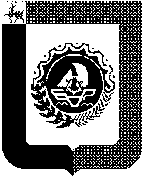 Администрация городского округа город Бор Нижегородской областиПОСТАНОВЛЕНИЕО внесении изменений в муниципальную программу  «Развитие сферы жилищно-коммунального хозяйства городского округа г. Бор», утвержденную постановлением администрации городского округа                 г. Бор от  08.11.2016 № 5214 В соответствии с постановлением администрации  городского округа г.Бор   от 16.10.2014 № 7124 «Об утверждении Порядка разработки, утверждения, реализации и оценки эффективности муниципальных (ведомственных) программ городского округа г. Бор и Методических рекомендаций по разработке и реализации муниципальных (ведомственных)программ городского округа г. Бор» (в редакции постановления от 29.09.2017 № 5628, от 28.11.2017 № 7028,  от 28.10.2019 № 5822)  администрация городского округа  г. Бор   п о с т а н о в л я е т: 1.Внести изменения в муниципальную программу «Развитие сферы жилищно-коммунального хозяйства городского округа г. Бор», утвержденную постановлением администрации городского округа г. Бор от 08.11.2016 № 5214 (в редакции постановлений от 06.02.2017 № 526, от 07.03.2017 № 1082, от 31.03.2017 № 1565, от 28.04.2014 № 2164, от 31.05.2017 № 2916,от 30.06.2017 № 3624, от 28.07.2017 № 4196, от 05.09.2017 №5044, от 02.10.2017 № 5662, от 31.10.2017 № 6350, от 07.11.2017 № 6513, от 30.11.2017 №7093, от 25.12.17 №7768, от 06.02.2018 № 607, от 06.03.2018 № 1247, от 02.04.2018 № 1773, от 28.04.2018 № 2459,  от 04.06.2018 № 3169, от 03.07.2018 № 3776, от 31.07.2018 №4444, от 04.09.2018 № 5164, от 02.10.2018 № 5727, от 01.11.2018 № 6286, от 09.11.2018 № 6445, от 05.12.2018 №6922, от 26.12.2018 № 7602, от 04.02.2019 № 526, от 29.03.2019 № 1723, от 06.05.2019 № 2475, от 03.06.2019 № 2984, от 01.07.2019 № 3511, от 01.08.2019 № 4184, от 29.08.2019  № 4687, от 26.09.2019 №5220, от 07.11.2019 № 6028, от 28.11.2019 № 6404, от 27.12.2019 № 7081,от 31.01.2020 № 458, от 28.02.2020 №  954, от 02.04.2020  № 1633, от 29.05.2020 № 2257,от 06.07.2020 № 2746, от 31.07.2020 № 3198, от 31.08.2020 № 3741, от 30.09.2020  №4395, от 02.11.2020   № 5012, от 06.11.2020 № 5076, от 27.11.2020 № 27.11.2020 № 5544, от 30.12.2020 № 6246, от 29.01.2021 № 404, от 01.03.2021 № 1000, от 02.04.2021 № 1683, от 30.04.2021 № 2321, от 26.05.2021 №2688, от 02.07.2021 № 3342, от 29.07.2021 № 3805, от 06.09.2021 № 4489, от 01.10.2021 № 4917, от 02.11.2021 № 5543, от 02.12.2021 № 6090, от 29.12.2021 № 6800, от 28.01.2022 № 359, от 01.03.2022 № 945, от 04.04.2022 № 1674, от 29.04.2022 № 2291,от 24.06.2022 № 3271, от 28.07.2022 №3873, от 31.08.2022 № 4398, от 03.10.2022 № 5070, от 01.11.2022 № 5645, от 02.12.2022 № 6267, от 29.12.2022 № 7035, от 31.01.2023 № 547, от 01.03.2023 № 1220, от 29.03.2023 № 1890, от 27.04.2023 № 2507, от 01.06.2023 № 3246, от 28.06.2023 № 3793, от 27.07.2023 № 4356, от 31.08.2023 № 5117, от 28.09.2023 № 5743),   изложив ее в новой  редакции согласно приложению  к настоящему постановлению. 2.Общему отделу администрации городского округа г. Бор  (Е.А.Копцова) обеспечить размещение настоящего постановления  на официальном сайте www.borcity.ru .Приложение к постановлению администрации городского округа г. Бор                                                                                                                                                                     от   02.11.2023  №  6558                                                                                                                              «УТВЕРЖДЕНА
постановлением администрации городского округа город Бор                                                                                                                                                                от   08.11.2016  № 5214                                                                                                                   МУНИЦИПАЛЬНАЯ ПРОГРАММА  «РАЗВИТИЕ СФЕРЫ ЖИЛИЩНО-КОММУНАЛЬНОГО ХОЗЯЙСТВА ГОРОДСКОГО ОКРУГА Г. БОР»(в редакции постановлений от 06.02.2017 № 526, от 07.03.2017 № 1082, от 31.03.2017 № 1565, от 28.04.2017 № 2164, от 31.05.2017 № 2916,от 30.06.2017 № 3624, от 28.07.2017 № 4196, от 05.09.2017 №5044, от 02.10.2017 № 5662, от 31.10.2017 № 6350, от 07.11.2017 № 6513, от 30.11.2017 № 7093, от 25.12.17 №7768,  от 06.02.2018 № 607, от 06.03.18 № 1247, от 02.04.2018 № 1773, от 28.04.2018 № 2459 от 04.06.2018 № 3169,от 03.07.2018 № 3776, от 31.07.2018 № 4444, от 04.09.2018 № 5164, от 02.10.2018 №5727, от 01.11.2018 №6286,  от 09.11.2018 № 6445, от 05.12.2018 №6922, от 26.12.2018 № 7602, от 04.02.2019 № 526, от 29.03.2019 № 1723, от 06.05.2019 № 2475, от 03.06.2019 №2984,  от 01.07.2019 № 3511, от 01.08.2019 № 4184, от 29.08.2019 № 4687,  от 26.09.2019 №5220,  от 07.11.2019 № 6028, от 28.11.2019 № 6404, от 27.12.2019 № 7081, от 31.01.2020 № 458, от 28.02.2020 № 954, от 02.04.2020  	№  1633, от 29.05.2020 № 2257, от 06.07.2020 № 2746,  от 31.07.2020 № 3198, от 31.08.2020 № 3741, от 30.09.2020  №4395, от 02.11.2020   № 5012, от 06.11.2020 № 5076, от 27.11.2020 № 5544, от 30.12.2020 № 6246, от 29.01.2021 № 404, от 01.03.2021 № 1000, от 02.04.2021 № 1683, от 30.04.21 № 2321,  от 26.05.2021 № 2688, от 02.07.2021 № 3342, от 29.07.2021 № 3805, от 06.09.2021 №4489, от 01.10.2021 № 4917, от 02.12.2021 № 6090,от2912.2021 № 6800, от 28.01.2022 № 359, от 01.03.2022 № 945, от 04.04.2022 № 1674, от 29.04.2022 № 2291, от 24.06.2022 № 3271, от 28.07.2022 № 3873, от 31.08.2022 № 4398, от 03.10.2022 № 5070, от 02.12.2022 № 6267, 29.12.2022 № 7035, 31.01.2023 № 547, от 01.03.2023 № 1220, от 29.03.2023 № 1890, от 27.04.2023 № 2507, от 01.06.2023 №3246, от 28.06.2023 № 3793, от 27.07.2023 № 4356, от 31.08.2023 № 5117, от 28.09.2023 № 5743)  1. ПАСПОРТ ПРОГРАММЫ2. Мероприятия Программы2.1. Характеристика текущего состояния сферы жилищно-коммунального хозяйства Жилищно-коммунальное хозяйство городского округа г. Бор представляет собой крупный многоотраслевой комплекс, который включает в себя многопрофильную инженерную инфраструктуру, обеспечивающую поставку потребителям услуг теплоснабжения, электроснабжения, водоснабжения и водоотведения, организацию работ по Жилищный фонд городского округа г. Бор по состоянию на 1 января 2023г. включает в себя 4067,6 тыс.кв. метров общей площади, из которых 2419,1 тыс.кв. метров составляют индивидуальные дома частной собственности, 1648,5 тыс.кв. метров – многоквартирные дома. Общая площадь аварийного жилищного фонда составляет 36,1 тыс.кв. метров. Численность населения в городском округе г. Бор – 116,126 тыс. человек. Уровень благоустроенности жилищного фонда инженерной инфраструктурой городского округа г. Бор составляет: водопроводом – 64,88 % , водоотведением – 61,8 %, отоплением – 94,31%, горячим водоснабжением – 50,09 %, газом – 81,25 %.По состоянию на 01.01.2023 в городском округе г. Бор насчитывается 35520 жилых домов, из них 1468 многоквартирных домов. Качество жилищного фонда, его состояние и технические показатели не соответствуют современным требованиям энергоэффективности. Дома, построенные в соответствии с техническими нормативами середины прошлого века, не отвечают современным требованиям по тепло- и шумоизоляции. Теплоизоляционные материалы того времени, не обладая необходимой долговечностью, давно обветшали или полностью разрушились, что ухудшило теплозащиту. Значительная часть многоквартирных домов имеет высокую степень износа кровельного покрытия, внутридомовых инженерных коммуникаций. В соответствии с Законом Нижегородской области №159-З от 28.11.2013 «Об организации проведения капитального ремонта общего имущества в многоквартирных домах, расположенных на территории Нижегородской области», в рамках утвержденных краткосрочных планов реализации региональной программы капитального ремонта общего имущества в многоквартирных домах на территории Нижегородской области, проводится  капитальный ремонт общего имущества многоквартирных домов, расположенных на территории городского округа г.Бор.Водоснабжение, водоотведение и теплоснабжение  городского округа г. Бор представляет собой сложный комплекс  инженерных сооружений и процессов, обеспечивающих: транспортировку природных вод до станций водоподготовки, подготовку воды до требований санитарных правил и норм, транспортировку питьевой воды до потребителей;отведение сточных вод от населения и предприятий; выработку и  транспортировку тепловой энергии до потребителей городского округа город Бор.   В настоящее время на территории городского округа город Бор эксплуатируется 26 централизованных систем холодного водоснабжения,  17 канализационных очистных сооружений и 80  источника централизованного теплоснабжения. Из 26 обслуживаемых водозаборов  на 9-ти вода отвечает нормам  СанПиН 2.1.4.1074-07 «Питьевая вода. Гигиенические требования к качеству воды централизованных систем питьевого водоснабжения. Контроль качества». На остальных водозаборах требуется реконструкция или строительство новых очистных сооружений. Протяженность водопроводных сетей городского округа г. Бор составляет   385,1 км, из них ветхих - 60,4 км. Удельный вес ветхих сетей водоснабжения, нуждающихся в замене, составляет 16,4%.  Средний показатель аварийности на городских сетях водоснабжения составляет 0,23 аварии на 1 км сети.	Протяженность канализационных сетей городского округа г. Бор составляет 275,3 км, из них  ветхих 40,8 км. Удельный вес ветхих сетей водоотведения, нуждающихся в замене, составляет 15,0%. Почти все магистральные коллекторы построены в 60-х годах 20 века и имеют износ от 55% до 100%. Более половины дворовых и внутриквартальных сетей имеют износ свыше 55%.Общая протяженность тепловых сетей, находящихся в муниципальной собственности, составляет 167,7 км, из них ветхих 8,984  км. Удельный вес ветхих  тепловых сетей, нуждающихся в замене, составляет 6,0% от общей протяженности тепловых сетей.Для снижения показателей аварийности необходима замена существующих трубопроводов на трубопроводы из современных энергоэффективных материалов. Для решения вышеуказанных проблем в целях  обеспечения безаварийной надежной эксплуатации коммунальных систем, снижения протяженности ветхих сетей, нуждающихся в замене,  увеличения  пропускной способности трубопроводов необходимо провести работы по реконструкции и капитальному ремонту. Эффективно функционирующий многоотраслевой комплекс жилищно-коммунального хозяйства городского округа город Бор обеспечивает физическую доступность жилищно-коммунальных услуг (далее - ЖКУ). Экономическую доступность ЖКУ для потребителей отражает доступность оплаты соответствующих услуг. Существует порог способности населения платить за ЖКУ, превышение этого порога приводит к снижению уровня сбора платежей. Низкая платежная дисциплина потребителей ведет к снижению качества ЖКУ.Для обеспечения доступности ЖКУ для населения городского округа г. Бор плата за ряд услуг  установлена ниже экономически обоснованного уровня с учетом социальной значимости услуг и платежеспособности всех категорий населения.В целях обеспечения системного решения проблем, связанных с социальной защитой населения, обеспечением доступности приобретения и оплаты потребителями ЖКУ, с одной стороны, и  проблем сохранения устойчивого функционирования организаций ЖКХ на территории городского округа в условиях сдерживания роста платы за ЖКУ, с другой стороны, организациям ЖКХ возмещаются недополученные от населения доходы за счет средств бюджета городского округа г. Бор.Благоустройство это комплекс работ и мероприятий, направленных на обеспечение и улучшение санитарного и эстетического  состояния  территории городского округа, повышение комфортности условий проживания, обеспечение безопасной среды проживания для жителей городского округа.   Благоустройство территорий округа  все еще отстает от уровня и темпов жилищного строительства. В силу объективных причин в последние годы на благоустройство городских территорий, ремонт и строительство уличного освещения,   реконструкцию и развитие существующих парков, скверов, аллей, зеленных массивов, озеленение улиц,  оформление цветочных клумб и обновление газонов, обустройство детских площадок,  выделялось недостаточное количество средств.Невозможно представить себе жизнь современных населенных пунктов без искусственного освещения. Многие процессы жизни наиболее интенсивны именно в вечерние часы. Важнейшая функция искусственного освещения улиц и площадей - обеспечение безопасности движения транспорта и пешеходов. Этим же целям служат разнообразные световые указатели и световая иллюминация.Освещение территорий округа  повышает удобство пользования тротуарами, дорожками, проездами, скверами.Общее количество обслуживаемых светильников составляет 10722 шт.Основными приоритетными направлениями повышения эффективности в сфере благоустройства являются следующие:- развитие городских сетей наружного освещения;  -улучшение состояния прочих объектов благоустройства в части работы зон отдыха, фонтана, детских и спортивных площадок; -сохранение и улучшение эксплуатационных характеристик объектов благоустройства;-разработка системы восстановления и комплексного подхода к содержанию объектов озеленения, совершенствование цветочного оформления территорий округа;- совершенствование обслуживания и повышение качества содержания и благоустройства территорий муниципальных кладбищ;- своевременное проведение работ по сносу расселяемого жилого фонда;- обеспечение мероприятий по санитарному содержанию территорий. 2.2. Цель,  задачи муниципальной программыЦель муниципальной программы- создание условий для обеспечения благоприятной жизненной среды и комфортных условий жизни и деятельности населения городского округа г. Бор, эффективного функционирования  организаций жилищно-коммунального хозяйства, сохранности объектов благоустройства, оздоровления окружающей среды.Для достижения целей муниципальной программы предполагается решение следующих задач: - обеспечение условий для обеспечения сохранности жилищного фонда муниципального образования, безопасного и комфортного  проживания граждан в многоквартирных домах, расположенных на территории городского округа город Бор.- достижение баланса интересов потребителей услуг организаций жилищно-коммунального хозяйства и интересов указанных организаций, обеспечивающего доступность приобретения и оплаты потребителями соответствующих услуг и эффективное функционирование организаций жилищно-коммунального хозяйства при полном возмещении затрат организаций жилищно-коммунального хозяйства, связанных с реализацией их услуг.- обеспечение  комфортной среды проживания и жизнедеятельности для населения городского округа г. Бор. Повышение качества услуг, снижение аварий в сфере ЖКХ, снижение износа объектов коммунальной инфраструктуры.- обеспечение условий для обеспечения благоприятной жизненной среды и комфортных условий жизни и деятельности населения городского округа г.Бор, сохранности объектов благоустройства, оздоровления окружающей среды.При этом достижение целей и решение задач муниципальной программы будет осуществляться с учетом сложившихся реалий и прогнозируемых процессов. 2.3. Сроки и этапы реализации программыПрограмма планируется к реализации в течение 2023-2026 годы, без разделения на этапы2.4. Перечень основных мероприятий и ресурсное обеспечение реализации муниципальной программы. Перечень основных мероприятий и ресурсное обеспечение реализации муниципальной программы за весь период реализацииТаблица 1Перечень основных мероприятий и ресурсное обеспечение реализации муниципальной программы на 2023 год.Таблица 1.1.Перечень основных мероприятий и ресурсное обеспечение реализации муниципальной программы на 2024 год.Таблица 1.2.Перечень основных мероприятий и ресурсное обеспечение реализации муниципальной программы на 2025 год.Таблица 1.3.Перечень основных мероприятий и ресурсное обеспечение реализации муниципальной программы на 2026 год.Таблица 1.4.2.5. Индикаторы достижения цели и непосредственные результаты реализации муниципальной  программы.Таблица 22.6. Сведения об основных мерах правового регулирования.Таблица 3Оценка эффективности реализации муниципальной программыВ результате реализации мероприятий Программы ожидается достижение следующих результатов:- обеспечение сохранности жилищного фонда, безопасного и комфортного проживания в многоквартирных домах;- снижение убытков от производственно-хозяйственной деятельности предприятий ЖКХ, возникших в связи с применением ограничения роста платы граждан за ЖКУ;- снижение износа сетей, основных фондов;- обеспечение благоприятной жизненной среды и комфортных условий жизни и деятельности населения городского округа г.Бор, сохранности объектов благоустройства, озеленения и оздоровления окружающей среды;- обеспечение исполнения мероприятий муниципального задания.Эффективность реализации муниципальной программы оценивается как степень фактического достижения целевых индикаторов по формуле: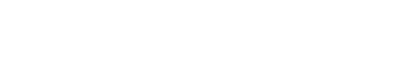         Э — эффективность реализации программы (в процентах);И1ф, И2ф, И3ф — фактические значения индикаторовИ1у, И2у, И3у — утвержденные значения индикаторов.ПОДПРОГРАММА« Обеспечение комфортных условий проживания граждан в многоквартирных домах, расположенных на территории городского округа г. Бор »(далее – подпрограмма 1)1.ПАСПОРТ ПОДПРОГРАММЫ2.Характеристика текущего состояния.Мониторинг состояния жилищного фонда по проведению капитального ремонта многоквартирных домов показал, что большая часть домов находится в неудовлетворительном состоянии и нуждается в капитальном ремонте.В связи с высокой социальной важностью задачи надлежащего содержания многоквартирных домов требуется оптимизация процессов планирования капитального ремонта. Мероприятие «Капитальный ремонт общего имущества в многоквартирных домах расположенных на территории городского округа город Бор, в рамках реализации государственной региональной адресной программы по проведению капитального ремонта общего имущества в многоквартирных домах, расположенных на территории Нижегородской области» предусматривает проведение капитального ремонта общего имущества многоквартирных домов, расположенных на территории городского округа г.Бор, за исключением многоквартирных домов, признанных в установленном порядке аварийными и подлежащими сносу; 	Основными критериями при формировании адресного перечня многоквартирных домов, общее имущество в которых подлежит капитальному ремонту, и определение очередности проведения капитального ремонта, являются:- год ввода в эксплуатацию многоквартирного дома;- многоквартирные дома, управление которыми осуществляется товариществами собственников жилья, и многоквартирные дома, в которых сформирован (избран) совет многоквартирного дома;- фактическое состояние общего имущества многоквартирного дома: наличие акта обследования многоквартирного дома, заключение о необходимости срочного производства работ (угроза безопасности жизни или здоровью граждан, сохранность общего имущества в многоквартирном доме и имущества граждан, наличие предписаний государственной жилищной инспекции об устранении выявленных нарушений);- доля помещений в многоквартирном доме, оборудованных индивидуальными приборами учета горячей и холодной воды, электроэнергии, в общем количестве помещений в многоквартирном доме (по каждому виду ресурса).	Реализация указанных принципов должна обеспечить перспективное планирование капитального ремонта жилищного фонда на основе анализа фактических и технических показателей состояния конструктивных элементов и инженерных систем многоквартирных домов.	 В соответствии со статьей 158 Жилищного кодекса РФ собственники помещения в многоквартирном доме обязаны нести расходы на содержание принадлежащего ему помещения, а также участвовать в расходах на содержание общего имущества в многоквартирном доме соразмерно своей доле в праве общей собственности на это имущество путем внесения платы на содержание и ремонт жилого помещения и взносов на капитальный ремонт.         Из определения договора социального найма жилого помещения следует, что собственник жилого помещения, от имени которого стороной в договоре выступает уполномоченное органом местного самоуправления лицо, является наймодателем жилого помещения (ч.1 ст.60 ЖК).         Как наймодатель жилого помещения орган местного самоуправления обязан (ч.2 ст.65 ЖК):- принимать участие в надлежащем содержании и в ремонте общего имущества в многоквартирном доме, в котором находится сданное в наем жилое помещение,- осуществлять капитальный ремонт и ремонт жилых помещений находящихся в муниципальной собственности.       2.1.3. Во исполнение требований ч.2 ст.65 ЖК РФ за счет средств бюджета городского округа г.Бор осуществляется финансирование работ по капитальному ремонту и ремонту общего имущества, в том числе работ по установке коллективных (общедомовых) и индивидуальных приборов учета коммунальных ресурсов в многоквартирном доме, в котором находится сданное внаем жилое помещение, соразмерно доле муниципального образования городского округа г.Бор в праве общей собственности на общее имущество, а также работ по капитальному ремонту и установке (замене) приборов учета коммунальных ресурсов в жилых помещениях, находящихся в муниципальной собственности.В соответствии с.ч.3 ст. 166 ЖК РФ в случае принятия собственниками помещений в многоквартирном доме решения об установлении взноса на капитальный ремонт в размере, превышающем минимальный размер взноса на капитальный ремонт, часть фонда капитального ремонта, сформированная за счет данного превышения, по решению общего собрания собственников помещений в многоквартирном доме может использоваться на финансирование любых услуг и (или) работ по капитальному ремонту и ремонту общего имущества в многоквартирном доме.3. Цели и задачи Подпрограммы         Подпрограмма разрабатывается и утверждается в целях обеспечения сохранности жилищного фонда муниципального образования, безопасного и комфортного  проживания граждан в многоквартирных домах, расположенных на территории городского округа город Бор.Для достижения цели необходимо решить следующие задачи: Выполнения общеподпрограммных мероприятий   запланированных в рамках реализации подпрограммы  - обеспечение  проведения  капитального ремонта многоквартирных домов, расположенных на территории городского округа г.Бор;         - улучшение эксплуатационных характеристик общего имущества многоквартирных домов, расположенных на территории городского округа г.Бор.4. Сроки реализации ПодпрограммыПодпрограмма по обеспечению комфортных условий проживания граждан  в многоквартирных домах, расположенных на территории городского округа город Бор, планируется к реализации в течение 2023-2026 годы, без разделения на этапы. ПОДПРОГРАММА«Поддержка предприятий жилищно-коммунального хозяйства городского округа г. Бор» (далее – Подпрограмма 2)ПАСПОРТ ПОДПРОГРАММЫ2.Характеристика текущего состояния.	Социально-экономическое развитие общества зависит от функционирования системы удовлетворения многообразных потребностей. На качество жизни населения влияют обеспеченность жильем, услугами образования, здравоохранения, физкультуры и спорта, торгового, бытового, транспортного, культурного обслуживания, доступность жилищно-коммунальных услуг. Доступность применительно к товарам и услугам организаций жилищно-коммунального хозяйства следует рассматривать, как доступность приобретения и доступность оплаты товаров и услуг ЖКХ.Под доступностью приобретения понимается гарантированное предоставление требуемого объема товаров и услуг для потребителей и возможность обслуживания новых потребителей Доступность приобретения отражает физическую доступность товаров и услуг.Под доступностью оплаты понимается соответствие платежеспособного спроса потребителей стоимости товаров и услуг. Доступность оплаты отражает экономическую доступность товаров и услуг для потребителей. Существует порог способности населения платить за ЖКУ, превышение этого порога приводит к снижению уровня сбора платежей. Низкая платежная дисциплина потребителей ведет к снижению качества ЖКУ.Для обеспечения доступности жилищно-коммунальных услуг для населения необходимо плату за ЖКУ определять с учетом платежеспособности потребителей.В целях обеспечения доступности ЖКУ для населения городского округа г. Бор плата за ряд услуг установлена ниже экономически обоснованного уровня с учетом социальной значимости услуг и платежеспособности всех категорий населения.Доля платы  населения за вышеуказанные услуги составляет от 20 до 45% от уровня экономически обоснованного размера платы. Для обеспечения безубыточной работы предприятий ЖКХ недополученные доходы, связанные с производством (реализацией) товаров, выполнением работ, оказанием услуг, необходимо возместить за счет средств бюджета городского округа г. Бор.В целях обеспечения системного решения проблем, связанных с социальной защитой населения, обеспечением доступности приобретения и оплаты потребителями жилищно-коммунальных услуг, проблем сохранения устойчивого функционирования организаций жилищно-коммунального хозяйства на территории городского округа в условиях сдерживания роста платы за жилищно-коммунальные услуги возмещаются недополученные от населения доходы, связанные:- с оказанием услуг по содержанию и ремонту жилых помещений в общежитиях муниципального жилищного фонда;- с оказанием услуг по содержанию и ремонту лифтов; - с оказанием услуг населению многоквартирных домов по вывозу жидких бытовых отходов,-  с реализацией сжиженного газа из групповых газовых резервуарных установок,- с оказанием муниципальными предприятиями услуг бань, общественного туалета.Реализация мероприятий по возмещению недополученных от населения доходов за вышеуказанные услуги, с одной стороны, обеспечит эффективное функционирование организаций ЖКХ, стабильность их финансового состояния,  а с другой, сдержит высокий темп роста платы  населения за вышеуказанные услуги, обеспечит физическую и экономическую доступность ЖКУ для населения, обеспечит выполнение объема работ по содержанию и ремонту жилого помещения в соответствии с Перечнями работ многоквартирных домов,  в которых размер вносимой нанимателем платы меньше, чем размер платы, установленный договором управления.В соответствии с Жилищным кодексом Российской Федерации от 29.12.2004 № 188-ФЗ (ст.2) органы местного самоуправления в пределах своих полномочий обеспечивают защиту прав и законных интересов граждан - потребителей коммунальных услуг, а также услуг, касающихся обслуживания жилищного фонда.Во исполнение требований действующего жилищного законодательства относительно функций и полномочий органов местного самоуправления за счет средств бюджета городского округа город Бор необходимо возместить управляющим организациям следующие расходы:В соответствии с ч.4 ст. 155 Жилищного кодекса Российской Федерации    наниматели жилых помещений по договору социального найма и договору найма жилых помещений государственного или муниципального жилищного фонда в многоквартирном доме, управление которым осуществляется управляющей организацией, вносят плату за содержание и ремонт жилого помещения, а также плату за коммунальные услуги этой управляющей организации. Если размер вносимой нанимателем жилого помещения платы меньше, чем размер платы, установленный договором управления, оставшаяся часть платы вносится наймодателем этого жилого помещения в согласованном с управляющей организацией порядке.Во исполнение требований ч.4 ст. 155Жилищного кодекса Российской Федерации за счет средств бюджета городского округа г. Бор возмещаются недополученные от населения доходы, связанные с оказанием услуг по содержанию и ремонту жилых  помещений в случае превышения размера платы за содержание и ремонт жилого помещения, установленного договором управления многоквартирным домом в соответствии с решением общего собрания собственников помещений в данном доме, над платой, установленной администрацией городского округа г. Бор  для нанимателей помещений по договору социального найма или договору найма жилых помещений муниципального жилищного фонда.В соответствии с ч.3 ст. 153 Жилищного кодекса Российской Федерации до заселения жилых помещений государственного и муниципального жилищных фондов в установленном порядке расходы на содержание жилых помещений и коммунальные услуги несут соответственно органы государственной власти и органы местного самоуправления или уполномоченные ими лица.Во исполнение требований ч.3 ст. 153Жилищного кодекса Российской Федерации за счет средств бюджета городского округа г. Бор осуществляется возмещение  расходов управляющих организаций за отопление, содержание и ремонт общего имущества многоквартирных домов в части временно пустующих жилых помещений, находящихся в муниципальной собственности.3.Цели и задачи подпрограммыЦелью подпрограммы является достижение баланса интересов потребителей услуг организаций жилищно-коммунального хозяйства и интересов указанных организаций, обеспечивающего доступность приобретения и оплаты потребителями соответствующих услуг и эффективное функционирование организаций жилищно-коммунального хозяйства при полном возмещении затрат организаций жилищно-коммунального хозяйства, связанных с реализацией их услуг.Для достижения цели необходимо решить следующие задачи:- обеспечение системного решения проблем, связанных с социальной защитой населения, обеспечением доступности приобретения и оплаты потребителями жилищно-коммунальных услуг, проблем сохранения устойчивого функционирования и развития организаций жилищно-коммунального хозяйства на территории городского округа в условиях сдерживания роста платы за жилищно-коммунальные услуги.4. Сроки и этапы реализации подпрограммыПодпрограмма планируется к реализации в течение 2023-2026  годы, без разделения на этапыПОДПРОГРАММА «Обеспечение населения городского округа г. Бор качественными услугами в сфере коммунального хозяйства» (далее – подпрограмма 3)ПАСПОРТ ПОДПРОГРАММЫ2.Характеристика текущего состояния.Водоснабжение, водоотведение и теплоснабжение  городского округа г. Бор представляет собой сложный комплекс  инженерных сооружений и процессов обеспечивающих:- транспортировку природных вод до станций водоподготовки, подготовку воды до требований санитарных правил и норм, транспортировку питьевой воды до потребителя;- отведение сточных вод от населения и предприятий города;         - выработку и  транспортировку тепловой энергии до потребителей городского округа город Бор. В настоящее время на территории городского округа город Бор эксплуатируется 26 централизованных систем холодного водоснабжения,  17 канализационных очистных сооружений и 80  источников централизованного теплоснабжения. Из 26 обслуживаемых водозаборов  на 9-ти вода отвечает нормам  СанПиН 2.1.4.1074-07 « Питьевая вода. Гигиенические требования к качеству воды централизованных систем питьевого водоснабжения. Контроль качества». На остальных водозаборах требуется реконструкция или строительство новых очистных сооружений.Основные технические проблемы сооружений системы водоснабжения:артезианские скважины, пробуренные в среднем 15-20 лет назад, которые зачастую имеют ограниченный дебет, а также поднимаемая вода имеет в своем составе много песка;высокий процент износа основных фондов – электрооборудования, насосного оборудования, запорной арматуры. Основные технические проблемы  сооружений водоотведения:1. высокий процент износа насосного оборудования и запорной арматуры на канализационных насосных станциях;2. не соответствие существующей технологии очистки стоков и состав сооружений с  требуемой степенью  очистки по органическим загрязнениям, качество очищенных сточных вод не соответствуют  нормативам целевых показателей качества воды в водных объектах.  Основные технические  проблемы системы  теплоснабжения: высокая степень физического износа действующих основных фондов,  аварийность, низкий коэффициент полезного действия мощностей и большие потери ресурсов; Несоответствие существующего приборного учета современным требованиям;В некоторых котельных в связи  ограниченным количеством потребителей требуется проведение работ по снижению мощности и энергоемкости тепло- и электромеханического оборудования; Протяженность водопроводных сетей городского округа г. Бор составляет   385,1 км, из них ветхих - 60,4 км. Удельный вес ветхих сетей водоснабжения, нуждающихся в замене, составляет 16,4%.  Средний показатель аварийности на городских сетях водоснабжения составляет 0,23 аварии на 1 км сети.	Протяженность канализационных сетей городского округа г. Бор составляет 275,3 км, из них  ветхих 40,8 км. Удельный вес ветхих сетей водоотведения, нуждающихся в замене, составляет 15,0%. Почти все магистральные коллекторы построены в 60-х годах 20 века и имеют износ от 55% до 100%. Более половины дворовых и внутриквартальных сетей имеют износ свыше 55%.Общая протяженность тепловых сетей, находящихся в муниципальной собственности, составляет 167,7 км, из них ветхих 8,984  км. Удельный вес ветхих  тепловых сетей, нуждающихся в замене, составляет 6,0% от общей протяженности тепловых сетей. Основные технические проблемы сетей системы  водоснабжения, водоотведения и теплоснабжения: рост аварий, связанных с износом сетей, построенных из железобетонных,  чугунных и асбестоцементных труб, вследствие длительных сроков службы;недостаточная пропускная способность сетей;отсутствие регулирующей и низкое качество запорной арматуры.Для снижения показателей аварийности необходима замена существующих трубопроводов на трубопроводы из современных энергоэффективных материалов. Для решения вышеуказанных проблем в целях  обеспечения безаварийной надежной эксплуатации коммунальных систем, снижения протяженности ветхих сетей, нуждающихся в замене,  увеличение  пропускной способности трубопроводов необходимо провести работы по реконструкции и капитальному ремонту. 3.Цели и задачи подпрограммыЦели подпрограммы:Обеспечение  комфортной среды проживания и жизнедеятельности для населения городского округа г. Бор. Повышение качества услуг, снижение аварий в сфере ЖКХ, снижение износа объектов коммунальной инфраструктуры.         Задачи:Оптимизация работы систем тепло-, водоснабжения и водоотведения за счет модернизации, реконструкции и капитального ремонта, повышения энергетической эффективности объектов инженерной инфраструктуры предприятий жилищно-коммунального хозяйства.4. Сроки и этапы реализации  подпрограммыПодпрограмма реализуется в течение  2023-2026 годы, без разделения на этапы.ПОДПРОГРАММА«Содержание и развитие объектов благоустройства городского округа г. Бор»(далее – подпрограмма 4)1. ПАСПОРТ ПОДПРОГРАММЫ2.Характеристика текущего состояния.Благоустройство это комплекс работ и мероприятий, направленных на обеспечение и улучшение санитарного и эстетического  состояния  территории городского округа, повышение комфортности условий проживания, обеспечение безопасной среды проживания для жителей городского округа.  Благоустройство территорий округа  все еще отстает от уровня и темпов жилищного строительства. В силу объективных причин, в последние годы, на благоустройство городских территорий, ремонт и строительство уличного освещения,   реконструкцию и развитие существующих парков, скверов, аллей, зеленных массивов, озеленение улиц,  оформление цветочных клумб и обновление газонов, обустройство детских площадок,  выделялось недостаточное количество средств.Невозможно представить себе жизнь современных населенных пунктов без искусственного освещения. Многие процессы жизни наиболее интенсивны именно в вечерние часы. Важнейшая функция искусственного освещения улиц и площадей - обеспечение безопасности движения транспорта и пешеходов. Этим же целям служат разнообразные световые указатели и световая иллюминация.Освещение территорий округа  повышает удобство пользования тротуарами, дорожками, проездами, скверами.Общее количество обслуживаемых светильников составляет 10722 шт. Основными приоритетными направлениями  повышения эффективности в сфере благоустройства являются следующие:- развитие городских сетей наружного освещения;      -улучшение состояния прочих объектов благоустройства в части работы зон отдыха, работы фонтана, детских и спортивных площадок;        -сохранение и улучшение эксплуатационных характеристик объектов благоустройства;-разработка системы восстановления и комплексного подхода к содержанию объектов озеленения, совершенствование цветочного оформления территорий округа;- совершенствование обслуживания и повышение качества содержания и благоустройства территорий муниципальных кладбищ;- своевременное проведение работ по сносу расселяемого жилого фонда;- обеспечение мероприятий по санитарному содержанию территорий. 3.Цели и задачи подпрограммыПодпрограмма разрабатывается и утверждается в целях обеспечения условий благоприятной жизненной среды и комфортных условий жизни и деятельности населения городского округа г.Бор, сохранности объектов благоустройства, оздоровления окружающей среды.         Для достижения цели необходимо решить следующие задачи:Обеспечение мероприятий по содержанию и улучшению состояния объектов озеленения, уличного освещения, санитарно-экологических условий жилой застройки и территорий мест отдыха. 4. Сроки и этапы реализации подпрограммыПодпрограмма по содержанию и развитию объектов благоустройства городского город Бор планируется к реализации в 2023-2026 года, без разделения на этапы.ПОДПРОГРАММА«Обеспечение реализации муниципальной программы»(далее – Подпрограмма 5)1. Паспорт Подпрограммы2.Характеристика текущего состояния.Управление ЖКХ администрации городского округа город Бор является юридическим лицом, учредителем которого выступает Совет депутатов  городского округа город Бор Нижегородской области. Учреждение осуществляет свою деятельность в рамках Положения об управлении жилищно-коммунального хозяйства и благоустройства администрации городского округа города Бор Нижегородской области, утвержденного решением Совета депутатов  городского округа от 10 декабря 2010 года N 82. Для успешного достижения целей и решения задач муниципальной программы " Развитие сферы жилищно-коммунального хозяйства городского округа г. Бор » необходимо обеспечить эффективное исполнение Управлением ЖКХ администрации городского округа город Бор функций, связанных с осуществлением нормативно-распорядительной работы по обеспечению населения жилищно – коммунальными услугами. Координация деятельности предприятий  топливно – энергетического, коммунального комплекса и благоустройства на территории городского округа города Бор. Основными направлениями деятельности учреждения являются:- разработка нормативно-распорядительных актов по вопросам предоставления населению и учреждениям социальной сферы жилищно-коммунальных услуг, жизнедеятельности предприятий жилищно-коммунального хозяйства, топливно-энергетического комплекса  и благоустройства в рамках своей компетенции.- разработка концепции и стратегии развития жилищного хозяйства,  инженерной инфраструктуры и благоустройства с их последующей реализацией в рамках целевых программ.- взаимодействие с государственными органами, органами местного самоуправления, финансовыми, инвестиционными и иными организациями в целях обеспечения эффективного функционирования и развития жилищного фонда,  инженерной инфраструктуры и благоустройства. - ведение системы оперативного мониторинга за производственной деятельностью  предприятий жилищно-коммунального и топливно-энергетического комплекса  в части предоставления жилищно-коммунальных услуг населению и  учреждениям социальной сферы, за целевым использованием бюджетных средств, выделяемых на проведение капитального ремонта многоквартирных домов и объектов инженерной инфраструктуры и благоустройства.В рамках реализации основного мероприятия подпрограммы предусмотрено:-содержание аппарата управления.3. Цель и задачи ПодпрограммыЦелью Подпрограммы является создание эффективной системы реализации мероприятий программы " Развитие сферы жилищно-коммунального хозяйства городского округа г. Бор».Задачами Подпрограммы являются:Ресурсное обеспечение Управления ЖКХ администрации городского округа город Бор для создания эффективной системы управления реализацией программы " Развитие сферы жилищно-коммунального хозяйства городского округа г. Бор».4. Сроки реализации ПодпрограммыПодпрограмма реализуется в течение 2023-2026 годы, без разделения на этапы.________________________________________________________От 02.11.2023                                                               № 6558                                                                № 6558 Глава местного самоуправления                                                                                  Глава местного самоуправления                                                                                                                                 А.В.БоровскийИ.Н. Рыбакова 2-18-63№п/п1.Ответственный исполнитель программыУправление ЖКХ и благоустройства администрации городского округа город Бор (далее - Управление ЖКХ)Управление ЖКХ и благоустройства администрации городского округа город Бор (далее - Управление ЖКХ)Управление ЖКХ и благоустройства администрации городского округа город Бор (далее - Управление ЖКХ)Управление ЖКХ и благоустройства администрации городского округа город Бор (далее - Управление ЖКХ)Управление ЖКХ и благоустройства администрации городского округа город Бор (далее - Управление ЖКХ)Управление ЖКХ и благоустройства администрации городского округа город Бор (далее - Управление ЖКХ)2.Соисполнители  программыОстанкинский территориальный отдел администрации городского округа г.Бор (далее – Останкинский ТО);Кантауровский территориальный отдел администрации городского округа г.Бор (далее – Кантауровский ТО);Краснослободский территориальный отдел администрации городского округа г.Бор (далее – Краснослободский ТО);Редькинский территориальный отдел администрации городского округа г.Бор (далее – Редькинский ТО);Линдовский территориальный отдел администрации городского округа г.Бор (далее – Линдовский ТО);Ямновский территориальный отдел администрации городского округа г.Бор (далее – Ямновский ТО);Ситниковский территориальный отдел администрации городского округа г.Бор (далее – Ситниковский ТО);Территориальный отдел в п.ППК администрации городского округа г.Бор (далее – ТО п.ППК);Большепикинский территориальный отдел администрации городского округа г.Бор (далее – Большепикинский ТО);Октябрьский территориальный отдел администрации городского округа г.Бор(далее – Октябрьский ТО);Неклюдовский территориальный отдел администрации городского округа г.Бор (далее – Неклюдовский ТО);Департамент имущественных и земельных отношений администрации городского округа г.Бор (далее – ДИЗО).Останкинский территориальный отдел администрации городского округа г.Бор (далее – Останкинский ТО);Кантауровский территориальный отдел администрации городского округа г.Бор (далее – Кантауровский ТО);Краснослободский территориальный отдел администрации городского округа г.Бор (далее – Краснослободский ТО);Редькинский территориальный отдел администрации городского округа г.Бор (далее – Редькинский ТО);Линдовский территориальный отдел администрации городского округа г.Бор (далее – Линдовский ТО);Ямновский территориальный отдел администрации городского округа г.Бор (далее – Ямновский ТО);Ситниковский территориальный отдел администрации городского округа г.Бор (далее – Ситниковский ТО);Территориальный отдел в п.ППК администрации городского округа г.Бор (далее – ТО п.ППК);Большепикинский территориальный отдел администрации городского округа г.Бор (далее – Большепикинский ТО);Октябрьский территориальный отдел администрации городского округа г.Бор(далее – Октябрьский ТО);Неклюдовский территориальный отдел администрации городского округа г.Бор (далее – Неклюдовский ТО);Департамент имущественных и земельных отношений администрации городского округа г.Бор (далее – ДИЗО).Останкинский территориальный отдел администрации городского округа г.Бор (далее – Останкинский ТО);Кантауровский территориальный отдел администрации городского округа г.Бор (далее – Кантауровский ТО);Краснослободский территориальный отдел администрации городского округа г.Бор (далее – Краснослободский ТО);Редькинский территориальный отдел администрации городского округа г.Бор (далее – Редькинский ТО);Линдовский территориальный отдел администрации городского округа г.Бор (далее – Линдовский ТО);Ямновский территориальный отдел администрации городского округа г.Бор (далее – Ямновский ТО);Ситниковский территориальный отдел администрации городского округа г.Бор (далее – Ситниковский ТО);Территориальный отдел в п.ППК администрации городского округа г.Бор (далее – ТО п.ППК);Большепикинский территориальный отдел администрации городского округа г.Бор (далее – Большепикинский ТО);Октябрьский территориальный отдел администрации городского округа г.Бор(далее – Октябрьский ТО);Неклюдовский территориальный отдел администрации городского округа г.Бор (далее – Неклюдовский ТО);Департамент имущественных и земельных отношений администрации городского округа г.Бор (далее – ДИЗО).Останкинский территориальный отдел администрации городского округа г.Бор (далее – Останкинский ТО);Кантауровский территориальный отдел администрации городского округа г.Бор (далее – Кантауровский ТО);Краснослободский территориальный отдел администрации городского округа г.Бор (далее – Краснослободский ТО);Редькинский территориальный отдел администрации городского округа г.Бор (далее – Редькинский ТО);Линдовский территориальный отдел администрации городского округа г.Бор (далее – Линдовский ТО);Ямновский территориальный отдел администрации городского округа г.Бор (далее – Ямновский ТО);Ситниковский территориальный отдел администрации городского округа г.Бор (далее – Ситниковский ТО);Территориальный отдел в п.ППК администрации городского округа г.Бор (далее – ТО п.ППК);Большепикинский территориальный отдел администрации городского округа г.Бор (далее – Большепикинский ТО);Октябрьский территориальный отдел администрации городского округа г.Бор(далее – Октябрьский ТО);Неклюдовский территориальный отдел администрации городского округа г.Бор (далее – Неклюдовский ТО);Департамент имущественных и земельных отношений администрации городского округа г.Бор (далее – ДИЗО).Останкинский территориальный отдел администрации городского округа г.Бор (далее – Останкинский ТО);Кантауровский территориальный отдел администрации городского округа г.Бор (далее – Кантауровский ТО);Краснослободский территориальный отдел администрации городского округа г.Бор (далее – Краснослободский ТО);Редькинский территориальный отдел администрации городского округа г.Бор (далее – Редькинский ТО);Линдовский территориальный отдел администрации городского округа г.Бор (далее – Линдовский ТО);Ямновский территориальный отдел администрации городского округа г.Бор (далее – Ямновский ТО);Ситниковский территориальный отдел администрации городского округа г.Бор (далее – Ситниковский ТО);Территориальный отдел в п.ППК администрации городского округа г.Бор (далее – ТО п.ППК);Большепикинский территориальный отдел администрации городского округа г.Бор (далее – Большепикинский ТО);Октябрьский территориальный отдел администрации городского округа г.Бор(далее – Октябрьский ТО);Неклюдовский территориальный отдел администрации городского округа г.Бор (далее – Неклюдовский ТО);Департамент имущественных и земельных отношений администрации городского округа г.Бор (далее – ДИЗО).Останкинский территориальный отдел администрации городского округа г.Бор (далее – Останкинский ТО);Кантауровский территориальный отдел администрации городского округа г.Бор (далее – Кантауровский ТО);Краснослободский территориальный отдел администрации городского округа г.Бор (далее – Краснослободский ТО);Редькинский территориальный отдел администрации городского округа г.Бор (далее – Редькинский ТО);Линдовский территориальный отдел администрации городского округа г.Бор (далее – Линдовский ТО);Ямновский территориальный отдел администрации городского округа г.Бор (далее – Ямновский ТО);Ситниковский территориальный отдел администрации городского округа г.Бор (далее – Ситниковский ТО);Территориальный отдел в п.ППК администрации городского округа г.Бор (далее – ТО п.ППК);Большепикинский территориальный отдел администрации городского округа г.Бор (далее – Большепикинский ТО);Октябрьский территориальный отдел администрации городского округа г.Бор(далее – Октябрьский ТО);Неклюдовский территориальный отдел администрации городского округа г.Бор (далее – Неклюдовский ТО);Департамент имущественных и земельных отношений администрации городского округа г.Бор (далее – ДИЗО).3.Подпрограммы муниципальной программы1. «Обеспечение комфортных условий проживания граждан в многоквартирных домах, расположенных на территории городского округа г. Бор» (Далее Подпрограмма 1).2. «Поддержка предприятий жилищно-коммунального хозяйства городского округа г. Бор» (Далее Подпрограмма 2).3. «Обеспечение населения городского округа г. Бор качественными услугами в сфере коммунального хозяйства» (Далее Подпрограмма 3).4. «Содержание и развитие объектов благоустройства городского округа г. Бор» (Далее Подпрограмма 4).5. «Обеспечение реализации муниципальной программы» (Далее Подпрограмма 5).1. «Обеспечение комфортных условий проживания граждан в многоквартирных домах, расположенных на территории городского округа г. Бор» (Далее Подпрограмма 1).2. «Поддержка предприятий жилищно-коммунального хозяйства городского округа г. Бор» (Далее Подпрограмма 2).3. «Обеспечение населения городского округа г. Бор качественными услугами в сфере коммунального хозяйства» (Далее Подпрограмма 3).4. «Содержание и развитие объектов благоустройства городского округа г. Бор» (Далее Подпрограмма 4).5. «Обеспечение реализации муниципальной программы» (Далее Подпрограмма 5).1. «Обеспечение комфортных условий проживания граждан в многоквартирных домах, расположенных на территории городского округа г. Бор» (Далее Подпрограмма 1).2. «Поддержка предприятий жилищно-коммунального хозяйства городского округа г. Бор» (Далее Подпрограмма 2).3. «Обеспечение населения городского округа г. Бор качественными услугами в сфере коммунального хозяйства» (Далее Подпрограмма 3).4. «Содержание и развитие объектов благоустройства городского округа г. Бор» (Далее Подпрограмма 4).5. «Обеспечение реализации муниципальной программы» (Далее Подпрограмма 5).1. «Обеспечение комфортных условий проживания граждан в многоквартирных домах, расположенных на территории городского округа г. Бор» (Далее Подпрограмма 1).2. «Поддержка предприятий жилищно-коммунального хозяйства городского округа г. Бор» (Далее Подпрограмма 2).3. «Обеспечение населения городского округа г. Бор качественными услугами в сфере коммунального хозяйства» (Далее Подпрограмма 3).4. «Содержание и развитие объектов благоустройства городского округа г. Бор» (Далее Подпрограмма 4).5. «Обеспечение реализации муниципальной программы» (Далее Подпрограмма 5).1. «Обеспечение комфортных условий проживания граждан в многоквартирных домах, расположенных на территории городского округа г. Бор» (Далее Подпрограмма 1).2. «Поддержка предприятий жилищно-коммунального хозяйства городского округа г. Бор» (Далее Подпрограмма 2).3. «Обеспечение населения городского округа г. Бор качественными услугами в сфере коммунального хозяйства» (Далее Подпрограмма 3).4. «Содержание и развитие объектов благоустройства городского округа г. Бор» (Далее Подпрограмма 4).5. «Обеспечение реализации муниципальной программы» (Далее Подпрограмма 5).1. «Обеспечение комфортных условий проживания граждан в многоквартирных домах, расположенных на территории городского округа г. Бор» (Далее Подпрограмма 1).2. «Поддержка предприятий жилищно-коммунального хозяйства городского округа г. Бор» (Далее Подпрограмма 2).3. «Обеспечение населения городского округа г. Бор качественными услугами в сфере коммунального хозяйства» (Далее Подпрограмма 3).4. «Содержание и развитие объектов благоустройства городского округа г. Бор» (Далее Подпрограмма 4).5. «Обеспечение реализации муниципальной программы» (Далее Подпрограмма 5).4.Цель программыСоздание условий для обеспечения благоприятной жизненной среды и комфортных условий жизни и деятельности населения городского округа г. Бор, эффективного функционирования  организаций жилищно-коммунального хозяйства, сохранности объектов благоустройства, оздоровления окружающей среды.Создание условий для обеспечения благоприятной жизненной среды и комфортных условий жизни и деятельности населения городского округа г. Бор, эффективного функционирования  организаций жилищно-коммунального хозяйства, сохранности объектов благоустройства, оздоровления окружающей среды.Создание условий для обеспечения благоприятной жизненной среды и комфортных условий жизни и деятельности населения городского округа г. Бор, эффективного функционирования  организаций жилищно-коммунального хозяйства, сохранности объектов благоустройства, оздоровления окружающей среды.Создание условий для обеспечения благоприятной жизненной среды и комфортных условий жизни и деятельности населения городского округа г. Бор, эффективного функционирования  организаций жилищно-коммунального хозяйства, сохранности объектов благоустройства, оздоровления окружающей среды.Создание условий для обеспечения благоприятной жизненной среды и комфортных условий жизни и деятельности населения городского округа г. Бор, эффективного функционирования  организаций жилищно-коммунального хозяйства, сохранности объектов благоустройства, оздоровления окружающей среды.Создание условий для обеспечения благоприятной жизненной среды и комфортных условий жизни и деятельности населения городского округа г. Бор, эффективного функционирования  организаций жилищно-коммунального хозяйства, сохранности объектов благоустройства, оздоровления окружающей среды.5.Задачи программы1. Обеспечение условий для обеспечения сохранности жилищного фонда муниципального образования, безопасного и комфортного проживания граждан в многоквартирных домах, расположенных на территории городского округа город Бор.2. Достижение баланса интересов потребителей услуг организаций жилищно-коммунального хозяйства и интересов указанных организаций, обеспечивающего доступность приобретения и оплаты потребителями соответствующих услуг и эффективное функционирование организаций жилищно-коммунального хозяйства при полном возмещении затрат организаций жилищно-коммунального хозяйства, связанных с реализацией их услуг.3. Обеспечение  комфортной среды проживания и жизнедеятельности для населения городского округа г. Бор. Повышение качества услуг, снижение аварий в сфере ЖКХ, снижение износа объектов коммунальной инфраструктуры.4. Обеспечение условий для обеспечения благоприятной жизненной среды и комфортных условий жизни и деятельности населения городского округа г.Бор, сохранности объектов благоустройства, оздоровления окружающей среды.1. Обеспечение условий для обеспечения сохранности жилищного фонда муниципального образования, безопасного и комфортного проживания граждан в многоквартирных домах, расположенных на территории городского округа город Бор.2. Достижение баланса интересов потребителей услуг организаций жилищно-коммунального хозяйства и интересов указанных организаций, обеспечивающего доступность приобретения и оплаты потребителями соответствующих услуг и эффективное функционирование организаций жилищно-коммунального хозяйства при полном возмещении затрат организаций жилищно-коммунального хозяйства, связанных с реализацией их услуг.3. Обеспечение  комфортной среды проживания и жизнедеятельности для населения городского округа г. Бор. Повышение качества услуг, снижение аварий в сфере ЖКХ, снижение износа объектов коммунальной инфраструктуры.4. Обеспечение условий для обеспечения благоприятной жизненной среды и комфортных условий жизни и деятельности населения городского округа г.Бор, сохранности объектов благоустройства, оздоровления окружающей среды.1. Обеспечение условий для обеспечения сохранности жилищного фонда муниципального образования, безопасного и комфортного проживания граждан в многоквартирных домах, расположенных на территории городского округа город Бор.2. Достижение баланса интересов потребителей услуг организаций жилищно-коммунального хозяйства и интересов указанных организаций, обеспечивающего доступность приобретения и оплаты потребителями соответствующих услуг и эффективное функционирование организаций жилищно-коммунального хозяйства при полном возмещении затрат организаций жилищно-коммунального хозяйства, связанных с реализацией их услуг.3. Обеспечение  комфортной среды проживания и жизнедеятельности для населения городского округа г. Бор. Повышение качества услуг, снижение аварий в сфере ЖКХ, снижение износа объектов коммунальной инфраструктуры.4. Обеспечение условий для обеспечения благоприятной жизненной среды и комфортных условий жизни и деятельности населения городского округа г.Бор, сохранности объектов благоустройства, оздоровления окружающей среды.1. Обеспечение условий для обеспечения сохранности жилищного фонда муниципального образования, безопасного и комфортного проживания граждан в многоквартирных домах, расположенных на территории городского округа город Бор.2. Достижение баланса интересов потребителей услуг организаций жилищно-коммунального хозяйства и интересов указанных организаций, обеспечивающего доступность приобретения и оплаты потребителями соответствующих услуг и эффективное функционирование организаций жилищно-коммунального хозяйства при полном возмещении затрат организаций жилищно-коммунального хозяйства, связанных с реализацией их услуг.3. Обеспечение  комфортной среды проживания и жизнедеятельности для населения городского округа г. Бор. Повышение качества услуг, снижение аварий в сфере ЖКХ, снижение износа объектов коммунальной инфраструктуры.4. Обеспечение условий для обеспечения благоприятной жизненной среды и комфортных условий жизни и деятельности населения городского округа г.Бор, сохранности объектов благоустройства, оздоровления окружающей среды.1. Обеспечение условий для обеспечения сохранности жилищного фонда муниципального образования, безопасного и комфортного проживания граждан в многоквартирных домах, расположенных на территории городского округа город Бор.2. Достижение баланса интересов потребителей услуг организаций жилищно-коммунального хозяйства и интересов указанных организаций, обеспечивающего доступность приобретения и оплаты потребителями соответствующих услуг и эффективное функционирование организаций жилищно-коммунального хозяйства при полном возмещении затрат организаций жилищно-коммунального хозяйства, связанных с реализацией их услуг.3. Обеспечение  комфортной среды проживания и жизнедеятельности для населения городского округа г. Бор. Повышение качества услуг, снижение аварий в сфере ЖКХ, снижение износа объектов коммунальной инфраструктуры.4. Обеспечение условий для обеспечения благоприятной жизненной среды и комфортных условий жизни и деятельности населения городского округа г.Бор, сохранности объектов благоустройства, оздоровления окружающей среды.1. Обеспечение условий для обеспечения сохранности жилищного фонда муниципального образования, безопасного и комфортного проживания граждан в многоквартирных домах, расположенных на территории городского округа город Бор.2. Достижение баланса интересов потребителей услуг организаций жилищно-коммунального хозяйства и интересов указанных организаций, обеспечивающего доступность приобретения и оплаты потребителями соответствующих услуг и эффективное функционирование организаций жилищно-коммунального хозяйства при полном возмещении затрат организаций жилищно-коммунального хозяйства, связанных с реализацией их услуг.3. Обеспечение  комфортной среды проживания и жизнедеятельности для населения городского округа г. Бор. Повышение качества услуг, снижение аварий в сфере ЖКХ, снижение износа объектов коммунальной инфраструктуры.4. Обеспечение условий для обеспечения благоприятной жизненной среды и комфортных условий жизни и деятельности населения городского округа г.Бор, сохранности объектов благоустройства, оздоровления окружающей среды.6.Этапы  и сроки реализации программы2023-2026 годы, без разделения на этапы2023-2026 годы, без разделения на этапы2023-2026 годы, без разделения на этапы2023-2026 годы, без разделения на этапы2023-2026 годы, без разделения на этапы2023-2026 годы, без разделения на этапы7.Объемы финансирования Программы в разрезе источников и сроков реализацииИсточники финансирования программыВсего, тыс. руб.В том числе  по годам реализации программы, тыс. руб.В том числе  по годам реализации программы, тыс. руб.В том числе  по годам реализации программы, тыс. руб.В том числе  по годам реализации программы, тыс. руб.7.Объемы финансирования Программы в разрезе источников и сроков реализацииИсточники финансирования программыВсего, тыс. руб.2023год2024 год2025 год2026 год7.Всего  по муниципальной программе (1) + (2) + (3) + (4)1621927,2461723,1380540,4390733,3388930,47.(1)расходы бюджета ГО г.Бор (без учета передаваемых в бюджет ГО средств из областного и федерального бюджетов)1383571,2334245,9350938,1347309,8351077,47.(2)расходы за счет средств областного бюджета, передаваемых в бюджет ГО г.Бор179544,9101094,618792,832614,027043,57.(3)расходы за счет средств федерального бюджета, передаваемых в бюджет ГО г.Бор6316,96316,97.(4) прочие источники52494,220065,710809,510809,510809,57.В том числе:7.1 подпрограмма (1)+(2)+(3)+(4)86011,512553,217665,630595,825196,97.(1)расходы бюджета ГО г.Бор (без учета передаваемых в бюджет ГО средств из областного и федерального бюджетов)64085,412510,217328,617037,517209,17.(2)расходы за счет средств областного бюджета, передаваемых в бюджет ГО г.Бор21926,143,0337,013558,37987,87.(3)расходы за счет средств федерального бюджета, передаваемых в бюджет ГО г.Бор7.(4) прочие источники7.2 подпрограмма (1)+(2)+(3)+(4)320836,873158,182795,382028,482855,07.(1)расходы бюджета ГО г.Бор (без учета передаваемых в бюджет ГО средств из областного и федерального бюджетов)320836,873158,182795,382028,482855,07.(2)расходы за счет средств областного бюджета, передаваемых в бюджет ГО г.Бор7.(3)расходы за счет средств федерального бюджета, передаваемых в бюджет ГО г.Бор7.(4) прочие источники7.3 подпрограмма (1)+(2)+(3)+(4)27292,55196,17386,57318,07391,97.(1)расходы бюджета ГО г.Бор (без учета передаваемых в бюджет ГО средств из областного и федерального бюджетов)27292,55196,17386,57318,07391,97.(2)расходы за счет средств областного бюджета, передаваемых в бюджет ГО г.Бор7.(3)расходы за счет средств федерального бюджета, передаваемых в бюджет ГО г.Бор7.(4) прочие источники7.4 подпрограмма (1)+(2)+(3)+(4)1081632,7345553,3245652,2244000,5246426,77.(1)расходы бюджета ГО г.Бор (без учета передаваемых в бюджет ГО средств из областного и федерального бюджетов)865296,9218142,4216410,5214158,9216585,17.(2)расходы за счет средств областного бюджета, передаваемых в бюджет ГО г.Бор157524,7101028,318432,219032,119032,17.(3)расходы за счет средств федерального бюджета, передаваемых в бюджет ГО г.Бор6316,96316,97.(4) прочие источники52494,220065,710809,510809,510809,57.5подпрограмма (1)+(2)+(3)+(4)106153,725262,427040,826790,627059,97.(1)расходы бюджета ГО г.Бор (без учета передаваемых в бюджет ГО средств из областного и федерального бюджетов)106059,625239,127017,226767,027036,37.(2)расходы за счет средств областного бюджета, передаваемых в бюджет ГО г.Бор94,123,323,623,623,67.(3)расходы за счет средств федерального бюджета, передаваемых в бюджет ГО г.Бор7.(4) прочие источники8.Индикаторы достижения цели и показатели непосредственных результатов программыИндикаторы цели:1. Доля взносов на капитальный ремонт, перечисленных за жилые помещения, находящиеся в муниципальной собственности, от общего объема начисленных взносов, предъявленных к оплате, составит - 100%.2. Доля общей площади капитально отремонтированных жилых помещений, находящихся в муниципальной собственности, в общей площади муниципального жилищного фонда, требующего капитального ремонта, составит к 2026 году – 0,83%. 3.Доля возмещения затрат на капитальный ремонт и (или) обследование общего имущества в многоквартирном доме соразмерно доле муниципального образования городского округа г. Бор в праве общей собственности на общее имущество в многоквартирном доме за период реализации программы составляет - 100%.4. Доля возмещения затрат на капитальный ремонт общего имущества, проведение работ по установке коллективных (общедомовых) приборов учета коммунальных ресурсов в многоквартирном доме соразмерно доле муниципального образования городского округа г. Бор в праве общей собственности на общее имущество в многоквартирном доме составит за период реализации программы - 6,0%.5. Доля обеспечения индивидуальными приборами учета коммунальных ресурсов жилых помещений многоквартирных домов, находящихся в муниципальной собственности составит к 2026 году - 0,05%.6. Доля снесенных многоквартирных домов от общего количества запланированных к сносу расселенных многоквартирных домов за период реализации программы - 100 %.7. Доля выполнения экспертных заключений от запланированного объема работ за период реализации программы - 100%.8. Соответствие роста тарифов (цен) на жилищно-коммунальные услуги предельному индексу изменения платы граждан за коммунальные услуги, установленному для городского округа г. Бор за период реализации программы - 109,8%.9. Доля водопроводной сети, нуждающейся в замене за период реализации программы - 16,4%.10. Доля канализационной сети, нуждающейся в замене за период реализации программы - 15%.11. Доля тепловой сети и сетей ГВС, нуждающейся в замене за период реализации программы - 6%.12.Снижение износа основных фондов за период реализации программы - 100%.13.Предоставление услуги дежурно-диспетчерской службы ЖКХ за период реализации программы - 100%.14.Актуализация схем водоснабжения, водоотведения и теплоснабжения городского округа г.Бор за период реализации программы - 100%.15. Содержание объектов благоустройства, освещения, озеленения и кладбищ в соответствии с требованиями муниципальных и технических заданий за период реализации программы - 100%.16. Уровень участия Управления ЖКХ администрации городского округа город г. Бор в реализации муниципальной программы за период реализации программы - 100%.Показатели непосредственных результатов:1. Площадь помещений, находящихся в муниципальной собственности, в отношении которых оплачены взносы на капитальный ремонт ежегодно за период реализации программы составит - 83,23 тыс. м2.2. Общая площадь капитально отремонтированных жилых помещений, находящихся в муниципальной собственности, за период реализации программы составит - 1,35 тыс. кв.м.3.Общая площадь многоквартирных домов по которым произведено возмещение затрат на проведение капитального ремонта и (или) обследование общего имущества в многоквартирном доме соразмерно доле муниципального образования городского округа г. Бор в праве общей собственности на общее имущество в многоквартирном доме за период реализации программы – 11,4 тыс. кв.м. 4. Установка коллективных (общедомовых) приборов учета в многоквартирном доме за период реализации программы - 54 шт.5. Установка индивидуальных приборов учета коммунальных ресурсов в жилых помещениях многоквартирных домов, находящихся в муниципальной собственности в количестве за период реализации программы - 22 шт.6. Количество снесенных многоквартирных домов за период реализации программы -30 шт.7. Количество МКД в отношении которых проведены экспертные заключения за период реализации программы - 16 шт.8. Экономическая доступность платы за жилищно-коммунальные услуги для граждан, достигаемая за счет ограничения роста платы граждан за жилищно-коммунальные услуги, (по видам услуг) за период реализации программы - 109,8%.9.Количество отремонтированных и реконструированных сетей водоснабжения составит за период реализации программы - 518,0 м. 10.Количество отремонтированных и реконструированных сетей водоотведения составит за период реализации программы - 179,0  м.11.Количество отремонтированных и реконструированных сетей теплоснабжения и ГВС составит за период реализации программы - 2531,0 м.12. Количество отремонтированных насосов и оборудования в котельных за период реализации программы - 4 шт.13.Количество отремонтированных артезианских скважин за период реализации программы - 3 шт.14.Количество отремонтированных фекальных насосов, прочие оборудование КНС, КОС за период реализации программы - 4 шт.15. Техническое перевооружение узла учета газа в котельных за период реализации программы – 4 шт.16. Оплата услуг ДДС ЖКХ за период реализации программы - 1 шт. 17.Заключение муниципального контракта на актуализацию схемы водоснабжения и водоотведения городского округа г.Бор до 2029 года. за период реализации программы - 1 шт.18. Заключение муниципального контракта на актуализацию схемы теплоснабжения городского округа г. Бор до 2028 года за период реализации программы - 1 шт.19.Содержание объектов благоустройства, освещения, озеленения и кладбищ в соответствии с требованиями муниципальных и технических заданий за период реализации программы - 100%.20.Количество благоустроенных контейнерных площадок за период реализации программы – 934 шт.21.Количество приобретенных контейнеров за период реализации программы - 1470 шт. 22. Количество благоустроенных детских и спортивных площадок за период реализации программы - 15 шт.23. Количество приобретенных контейнеров для раздельного накопления твердых коммунальных отходов – 414 шт.24. Количество благоустроенных сельских территорий - 26 шт.25. Обеспечение непрерывного процесса функционирования аппарата управления в период реализации муниципальной программы за период реализации программы - 100%.26.Обеспечение выполнения целей, задач и показателей муниципальной программы в целом и в разрезе подпрограмм за период реализации программы - 100%.Индикаторы цели:1. Доля взносов на капитальный ремонт, перечисленных за жилые помещения, находящиеся в муниципальной собственности, от общего объема начисленных взносов, предъявленных к оплате, составит - 100%.2. Доля общей площади капитально отремонтированных жилых помещений, находящихся в муниципальной собственности, в общей площади муниципального жилищного фонда, требующего капитального ремонта, составит к 2026 году – 0,83%. 3.Доля возмещения затрат на капитальный ремонт и (или) обследование общего имущества в многоквартирном доме соразмерно доле муниципального образования городского округа г. Бор в праве общей собственности на общее имущество в многоквартирном доме за период реализации программы составляет - 100%.4. Доля возмещения затрат на капитальный ремонт общего имущества, проведение работ по установке коллективных (общедомовых) приборов учета коммунальных ресурсов в многоквартирном доме соразмерно доле муниципального образования городского округа г. Бор в праве общей собственности на общее имущество в многоквартирном доме составит за период реализации программы - 6,0%.5. Доля обеспечения индивидуальными приборами учета коммунальных ресурсов жилых помещений многоквартирных домов, находящихся в муниципальной собственности составит к 2026 году - 0,05%.6. Доля снесенных многоквартирных домов от общего количества запланированных к сносу расселенных многоквартирных домов за период реализации программы - 100 %.7. Доля выполнения экспертных заключений от запланированного объема работ за период реализации программы - 100%.8. Соответствие роста тарифов (цен) на жилищно-коммунальные услуги предельному индексу изменения платы граждан за коммунальные услуги, установленному для городского округа г. Бор за период реализации программы - 109,8%.9. Доля водопроводной сети, нуждающейся в замене за период реализации программы - 16,4%.10. Доля канализационной сети, нуждающейся в замене за период реализации программы - 15%.11. Доля тепловой сети и сетей ГВС, нуждающейся в замене за период реализации программы - 6%.12.Снижение износа основных фондов за период реализации программы - 100%.13.Предоставление услуги дежурно-диспетчерской службы ЖКХ за период реализации программы - 100%.14.Актуализация схем водоснабжения, водоотведения и теплоснабжения городского округа г.Бор за период реализации программы - 100%.15. Содержание объектов благоустройства, освещения, озеленения и кладбищ в соответствии с требованиями муниципальных и технических заданий за период реализации программы - 100%.16. Уровень участия Управления ЖКХ администрации городского округа город г. Бор в реализации муниципальной программы за период реализации программы - 100%.Показатели непосредственных результатов:1. Площадь помещений, находящихся в муниципальной собственности, в отношении которых оплачены взносы на капитальный ремонт ежегодно за период реализации программы составит - 83,23 тыс. м2.2. Общая площадь капитально отремонтированных жилых помещений, находящихся в муниципальной собственности, за период реализации программы составит - 1,35 тыс. кв.м.3.Общая площадь многоквартирных домов по которым произведено возмещение затрат на проведение капитального ремонта и (или) обследование общего имущества в многоквартирном доме соразмерно доле муниципального образования городского округа г. Бор в праве общей собственности на общее имущество в многоквартирном доме за период реализации программы – 11,4 тыс. кв.м. 4. Установка коллективных (общедомовых) приборов учета в многоквартирном доме за период реализации программы - 54 шт.5. Установка индивидуальных приборов учета коммунальных ресурсов в жилых помещениях многоквартирных домов, находящихся в муниципальной собственности в количестве за период реализации программы - 22 шт.6. Количество снесенных многоквартирных домов за период реализации программы -30 шт.7. Количество МКД в отношении которых проведены экспертные заключения за период реализации программы - 16 шт.8. Экономическая доступность платы за жилищно-коммунальные услуги для граждан, достигаемая за счет ограничения роста платы граждан за жилищно-коммунальные услуги, (по видам услуг) за период реализации программы - 109,8%.9.Количество отремонтированных и реконструированных сетей водоснабжения составит за период реализации программы - 518,0 м. 10.Количество отремонтированных и реконструированных сетей водоотведения составит за период реализации программы - 179,0  м.11.Количество отремонтированных и реконструированных сетей теплоснабжения и ГВС составит за период реализации программы - 2531,0 м.12. Количество отремонтированных насосов и оборудования в котельных за период реализации программы - 4 шт.13.Количество отремонтированных артезианских скважин за период реализации программы - 3 шт.14.Количество отремонтированных фекальных насосов, прочие оборудование КНС, КОС за период реализации программы - 4 шт.15. Техническое перевооружение узла учета газа в котельных за период реализации программы – 4 шт.16. Оплата услуг ДДС ЖКХ за период реализации программы - 1 шт. 17.Заключение муниципального контракта на актуализацию схемы водоснабжения и водоотведения городского округа г.Бор до 2029 года. за период реализации программы - 1 шт.18. Заключение муниципального контракта на актуализацию схемы теплоснабжения городского округа г. Бор до 2028 года за период реализации программы - 1 шт.19.Содержание объектов благоустройства, освещения, озеленения и кладбищ в соответствии с требованиями муниципальных и технических заданий за период реализации программы - 100%.20.Количество благоустроенных контейнерных площадок за период реализации программы – 934 шт.21.Количество приобретенных контейнеров за период реализации программы - 1470 шт. 22. Количество благоустроенных детских и спортивных площадок за период реализации программы - 15 шт.23. Количество приобретенных контейнеров для раздельного накопления твердых коммунальных отходов – 414 шт.24. Количество благоустроенных сельских территорий - 26 шт.25. Обеспечение непрерывного процесса функционирования аппарата управления в период реализации муниципальной программы за период реализации программы - 100%.26.Обеспечение выполнения целей, задач и показателей муниципальной программы в целом и в разрезе подпрограмм за период реализации программы - 100%.Индикаторы цели:1. Доля взносов на капитальный ремонт, перечисленных за жилые помещения, находящиеся в муниципальной собственности, от общего объема начисленных взносов, предъявленных к оплате, составит - 100%.2. Доля общей площади капитально отремонтированных жилых помещений, находящихся в муниципальной собственности, в общей площади муниципального жилищного фонда, требующего капитального ремонта, составит к 2026 году – 0,83%. 3.Доля возмещения затрат на капитальный ремонт и (или) обследование общего имущества в многоквартирном доме соразмерно доле муниципального образования городского округа г. Бор в праве общей собственности на общее имущество в многоквартирном доме за период реализации программы составляет - 100%.4. Доля возмещения затрат на капитальный ремонт общего имущества, проведение работ по установке коллективных (общедомовых) приборов учета коммунальных ресурсов в многоквартирном доме соразмерно доле муниципального образования городского округа г. Бор в праве общей собственности на общее имущество в многоквартирном доме составит за период реализации программы - 6,0%.5. Доля обеспечения индивидуальными приборами учета коммунальных ресурсов жилых помещений многоквартирных домов, находящихся в муниципальной собственности составит к 2026 году - 0,05%.6. Доля снесенных многоквартирных домов от общего количества запланированных к сносу расселенных многоквартирных домов за период реализации программы - 100 %.7. Доля выполнения экспертных заключений от запланированного объема работ за период реализации программы - 100%.8. Соответствие роста тарифов (цен) на жилищно-коммунальные услуги предельному индексу изменения платы граждан за коммунальные услуги, установленному для городского округа г. Бор за период реализации программы - 109,8%.9. Доля водопроводной сети, нуждающейся в замене за период реализации программы - 16,4%.10. Доля канализационной сети, нуждающейся в замене за период реализации программы - 15%.11. Доля тепловой сети и сетей ГВС, нуждающейся в замене за период реализации программы - 6%.12.Снижение износа основных фондов за период реализации программы - 100%.13.Предоставление услуги дежурно-диспетчерской службы ЖКХ за период реализации программы - 100%.14.Актуализация схем водоснабжения, водоотведения и теплоснабжения городского округа г.Бор за период реализации программы - 100%.15. Содержание объектов благоустройства, освещения, озеленения и кладбищ в соответствии с требованиями муниципальных и технических заданий за период реализации программы - 100%.16. Уровень участия Управления ЖКХ администрации городского округа город г. Бор в реализации муниципальной программы за период реализации программы - 100%.Показатели непосредственных результатов:1. Площадь помещений, находящихся в муниципальной собственности, в отношении которых оплачены взносы на капитальный ремонт ежегодно за период реализации программы составит - 83,23 тыс. м2.2. Общая площадь капитально отремонтированных жилых помещений, находящихся в муниципальной собственности, за период реализации программы составит - 1,35 тыс. кв.м.3.Общая площадь многоквартирных домов по которым произведено возмещение затрат на проведение капитального ремонта и (или) обследование общего имущества в многоквартирном доме соразмерно доле муниципального образования городского округа г. Бор в праве общей собственности на общее имущество в многоквартирном доме за период реализации программы – 11,4 тыс. кв.м. 4. Установка коллективных (общедомовых) приборов учета в многоквартирном доме за период реализации программы - 54 шт.5. Установка индивидуальных приборов учета коммунальных ресурсов в жилых помещениях многоквартирных домов, находящихся в муниципальной собственности в количестве за период реализации программы - 22 шт.6. Количество снесенных многоквартирных домов за период реализации программы -30 шт.7. Количество МКД в отношении которых проведены экспертные заключения за период реализации программы - 16 шт.8. Экономическая доступность платы за жилищно-коммунальные услуги для граждан, достигаемая за счет ограничения роста платы граждан за жилищно-коммунальные услуги, (по видам услуг) за период реализации программы - 109,8%.9.Количество отремонтированных и реконструированных сетей водоснабжения составит за период реализации программы - 518,0 м. 10.Количество отремонтированных и реконструированных сетей водоотведения составит за период реализации программы - 179,0  м.11.Количество отремонтированных и реконструированных сетей теплоснабжения и ГВС составит за период реализации программы - 2531,0 м.12. Количество отремонтированных насосов и оборудования в котельных за период реализации программы - 4 шт.13.Количество отремонтированных артезианских скважин за период реализации программы - 3 шт.14.Количество отремонтированных фекальных насосов, прочие оборудование КНС, КОС за период реализации программы - 4 шт.15. Техническое перевооружение узла учета газа в котельных за период реализации программы – 4 шт.16. Оплата услуг ДДС ЖКХ за период реализации программы - 1 шт. 17.Заключение муниципального контракта на актуализацию схемы водоснабжения и водоотведения городского округа г.Бор до 2029 года. за период реализации программы - 1 шт.18. Заключение муниципального контракта на актуализацию схемы теплоснабжения городского округа г. Бор до 2028 года за период реализации программы - 1 шт.19.Содержание объектов благоустройства, освещения, озеленения и кладбищ в соответствии с требованиями муниципальных и технических заданий за период реализации программы - 100%.20.Количество благоустроенных контейнерных площадок за период реализации программы – 934 шт.21.Количество приобретенных контейнеров за период реализации программы - 1470 шт. 22. Количество благоустроенных детских и спортивных площадок за период реализации программы - 15 шт.23. Количество приобретенных контейнеров для раздельного накопления твердых коммунальных отходов – 414 шт.24. Количество благоустроенных сельских территорий - 26 шт.25. Обеспечение непрерывного процесса функционирования аппарата управления в период реализации муниципальной программы за период реализации программы - 100%.26.Обеспечение выполнения целей, задач и показателей муниципальной программы в целом и в разрезе подпрограмм за период реализации программы - 100%.Индикаторы цели:1. Доля взносов на капитальный ремонт, перечисленных за жилые помещения, находящиеся в муниципальной собственности, от общего объема начисленных взносов, предъявленных к оплате, составит - 100%.2. Доля общей площади капитально отремонтированных жилых помещений, находящихся в муниципальной собственности, в общей площади муниципального жилищного фонда, требующего капитального ремонта, составит к 2026 году – 0,83%. 3.Доля возмещения затрат на капитальный ремонт и (или) обследование общего имущества в многоквартирном доме соразмерно доле муниципального образования городского округа г. Бор в праве общей собственности на общее имущество в многоквартирном доме за период реализации программы составляет - 100%.4. Доля возмещения затрат на капитальный ремонт общего имущества, проведение работ по установке коллективных (общедомовых) приборов учета коммунальных ресурсов в многоквартирном доме соразмерно доле муниципального образования городского округа г. Бор в праве общей собственности на общее имущество в многоквартирном доме составит за период реализации программы - 6,0%.5. Доля обеспечения индивидуальными приборами учета коммунальных ресурсов жилых помещений многоквартирных домов, находящихся в муниципальной собственности составит к 2026 году - 0,05%.6. Доля снесенных многоквартирных домов от общего количества запланированных к сносу расселенных многоквартирных домов за период реализации программы - 100 %.7. Доля выполнения экспертных заключений от запланированного объема работ за период реализации программы - 100%.8. Соответствие роста тарифов (цен) на жилищно-коммунальные услуги предельному индексу изменения платы граждан за коммунальные услуги, установленному для городского округа г. Бор за период реализации программы - 109,8%.9. Доля водопроводной сети, нуждающейся в замене за период реализации программы - 16,4%.10. Доля канализационной сети, нуждающейся в замене за период реализации программы - 15%.11. Доля тепловой сети и сетей ГВС, нуждающейся в замене за период реализации программы - 6%.12.Снижение износа основных фондов за период реализации программы - 100%.13.Предоставление услуги дежурно-диспетчерской службы ЖКХ за период реализации программы - 100%.14.Актуализация схем водоснабжения, водоотведения и теплоснабжения городского округа г.Бор за период реализации программы - 100%.15. Содержание объектов благоустройства, освещения, озеленения и кладбищ в соответствии с требованиями муниципальных и технических заданий за период реализации программы - 100%.16. Уровень участия Управления ЖКХ администрации городского округа город г. Бор в реализации муниципальной программы за период реализации программы - 100%.Показатели непосредственных результатов:1. Площадь помещений, находящихся в муниципальной собственности, в отношении которых оплачены взносы на капитальный ремонт ежегодно за период реализации программы составит - 83,23 тыс. м2.2. Общая площадь капитально отремонтированных жилых помещений, находящихся в муниципальной собственности, за период реализации программы составит - 1,35 тыс. кв.м.3.Общая площадь многоквартирных домов по которым произведено возмещение затрат на проведение капитального ремонта и (или) обследование общего имущества в многоквартирном доме соразмерно доле муниципального образования городского округа г. Бор в праве общей собственности на общее имущество в многоквартирном доме за период реализации программы – 11,4 тыс. кв.м. 4. Установка коллективных (общедомовых) приборов учета в многоквартирном доме за период реализации программы - 54 шт.5. Установка индивидуальных приборов учета коммунальных ресурсов в жилых помещениях многоквартирных домов, находящихся в муниципальной собственности в количестве за период реализации программы - 22 шт.6. Количество снесенных многоквартирных домов за период реализации программы -30 шт.7. Количество МКД в отношении которых проведены экспертные заключения за период реализации программы - 16 шт.8. Экономическая доступность платы за жилищно-коммунальные услуги для граждан, достигаемая за счет ограничения роста платы граждан за жилищно-коммунальные услуги, (по видам услуг) за период реализации программы - 109,8%.9.Количество отремонтированных и реконструированных сетей водоснабжения составит за период реализации программы - 518,0 м. 10.Количество отремонтированных и реконструированных сетей водоотведения составит за период реализации программы - 179,0  м.11.Количество отремонтированных и реконструированных сетей теплоснабжения и ГВС составит за период реализации программы - 2531,0 м.12. Количество отремонтированных насосов и оборудования в котельных за период реализации программы - 4 шт.13.Количество отремонтированных артезианских скважин за период реализации программы - 3 шт.14.Количество отремонтированных фекальных насосов, прочие оборудование КНС, КОС за период реализации программы - 4 шт.15. Техническое перевооружение узла учета газа в котельных за период реализации программы – 4 шт.16. Оплата услуг ДДС ЖКХ за период реализации программы - 1 шт. 17.Заключение муниципального контракта на актуализацию схемы водоснабжения и водоотведения городского округа г.Бор до 2029 года. за период реализации программы - 1 шт.18. Заключение муниципального контракта на актуализацию схемы теплоснабжения городского округа г. Бор до 2028 года за период реализации программы - 1 шт.19.Содержание объектов благоустройства, освещения, озеленения и кладбищ в соответствии с требованиями муниципальных и технических заданий за период реализации программы - 100%.20.Количество благоустроенных контейнерных площадок за период реализации программы – 934 шт.21.Количество приобретенных контейнеров за период реализации программы - 1470 шт. 22. Количество благоустроенных детских и спортивных площадок за период реализации программы - 15 шт.23. Количество приобретенных контейнеров для раздельного накопления твердых коммунальных отходов – 414 шт.24. Количество благоустроенных сельских территорий - 26 шт.25. Обеспечение непрерывного процесса функционирования аппарата управления в период реализации муниципальной программы за период реализации программы - 100%.26.Обеспечение выполнения целей, задач и показателей муниципальной программы в целом и в разрезе подпрограмм за период реализации программы - 100%.Индикаторы цели:1. Доля взносов на капитальный ремонт, перечисленных за жилые помещения, находящиеся в муниципальной собственности, от общего объема начисленных взносов, предъявленных к оплате, составит - 100%.2. Доля общей площади капитально отремонтированных жилых помещений, находящихся в муниципальной собственности, в общей площади муниципального жилищного фонда, требующего капитального ремонта, составит к 2026 году – 0,83%. 3.Доля возмещения затрат на капитальный ремонт и (или) обследование общего имущества в многоквартирном доме соразмерно доле муниципального образования городского округа г. Бор в праве общей собственности на общее имущество в многоквартирном доме за период реализации программы составляет - 100%.4. Доля возмещения затрат на капитальный ремонт общего имущества, проведение работ по установке коллективных (общедомовых) приборов учета коммунальных ресурсов в многоквартирном доме соразмерно доле муниципального образования городского округа г. Бор в праве общей собственности на общее имущество в многоквартирном доме составит за период реализации программы - 6,0%.5. Доля обеспечения индивидуальными приборами учета коммунальных ресурсов жилых помещений многоквартирных домов, находящихся в муниципальной собственности составит к 2026 году - 0,05%.6. Доля снесенных многоквартирных домов от общего количества запланированных к сносу расселенных многоквартирных домов за период реализации программы - 100 %.7. Доля выполнения экспертных заключений от запланированного объема работ за период реализации программы - 100%.8. Соответствие роста тарифов (цен) на жилищно-коммунальные услуги предельному индексу изменения платы граждан за коммунальные услуги, установленному для городского округа г. Бор за период реализации программы - 109,8%.9. Доля водопроводной сети, нуждающейся в замене за период реализации программы - 16,4%.10. Доля канализационной сети, нуждающейся в замене за период реализации программы - 15%.11. Доля тепловой сети и сетей ГВС, нуждающейся в замене за период реализации программы - 6%.12.Снижение износа основных фондов за период реализации программы - 100%.13.Предоставление услуги дежурно-диспетчерской службы ЖКХ за период реализации программы - 100%.14.Актуализация схем водоснабжения, водоотведения и теплоснабжения городского округа г.Бор за период реализации программы - 100%.15. Содержание объектов благоустройства, освещения, озеленения и кладбищ в соответствии с требованиями муниципальных и технических заданий за период реализации программы - 100%.16. Уровень участия Управления ЖКХ администрации городского округа город г. Бор в реализации муниципальной программы за период реализации программы - 100%.Показатели непосредственных результатов:1. Площадь помещений, находящихся в муниципальной собственности, в отношении которых оплачены взносы на капитальный ремонт ежегодно за период реализации программы составит - 83,23 тыс. м2.2. Общая площадь капитально отремонтированных жилых помещений, находящихся в муниципальной собственности, за период реализации программы составит - 1,35 тыс. кв.м.3.Общая площадь многоквартирных домов по которым произведено возмещение затрат на проведение капитального ремонта и (или) обследование общего имущества в многоквартирном доме соразмерно доле муниципального образования городского округа г. Бор в праве общей собственности на общее имущество в многоквартирном доме за период реализации программы – 11,4 тыс. кв.м. 4. Установка коллективных (общедомовых) приборов учета в многоквартирном доме за период реализации программы - 54 шт.5. Установка индивидуальных приборов учета коммунальных ресурсов в жилых помещениях многоквартирных домов, находящихся в муниципальной собственности в количестве за период реализации программы - 22 шт.6. Количество снесенных многоквартирных домов за период реализации программы -30 шт.7. Количество МКД в отношении которых проведены экспертные заключения за период реализации программы - 16 шт.8. Экономическая доступность платы за жилищно-коммунальные услуги для граждан, достигаемая за счет ограничения роста платы граждан за жилищно-коммунальные услуги, (по видам услуг) за период реализации программы - 109,8%.9.Количество отремонтированных и реконструированных сетей водоснабжения составит за период реализации программы - 518,0 м. 10.Количество отремонтированных и реконструированных сетей водоотведения составит за период реализации программы - 179,0  м.11.Количество отремонтированных и реконструированных сетей теплоснабжения и ГВС составит за период реализации программы - 2531,0 м.12. Количество отремонтированных насосов и оборудования в котельных за период реализации программы - 4 шт.13.Количество отремонтированных артезианских скважин за период реализации программы - 3 шт.14.Количество отремонтированных фекальных насосов, прочие оборудование КНС, КОС за период реализации программы - 4 шт.15. Техническое перевооружение узла учета газа в котельных за период реализации программы – 4 шт.16. Оплата услуг ДДС ЖКХ за период реализации программы - 1 шт. 17.Заключение муниципального контракта на актуализацию схемы водоснабжения и водоотведения городского округа г.Бор до 2029 года. за период реализации программы - 1 шт.18. Заключение муниципального контракта на актуализацию схемы теплоснабжения городского округа г. Бор до 2028 года за период реализации программы - 1 шт.19.Содержание объектов благоустройства, освещения, озеленения и кладбищ в соответствии с требованиями муниципальных и технических заданий за период реализации программы - 100%.20.Количество благоустроенных контейнерных площадок за период реализации программы – 934 шт.21.Количество приобретенных контейнеров за период реализации программы - 1470 шт. 22. Количество благоустроенных детских и спортивных площадок за период реализации программы - 15 шт.23. Количество приобретенных контейнеров для раздельного накопления твердых коммунальных отходов – 414 шт.24. Количество благоустроенных сельских территорий - 26 шт.25. Обеспечение непрерывного процесса функционирования аппарата управления в период реализации муниципальной программы за период реализации программы - 100%.26.Обеспечение выполнения целей, задач и показателей муниципальной программы в целом и в разрезе подпрограмм за период реализации программы - 100%.Индикаторы цели:1. Доля взносов на капитальный ремонт, перечисленных за жилые помещения, находящиеся в муниципальной собственности, от общего объема начисленных взносов, предъявленных к оплате, составит - 100%.2. Доля общей площади капитально отремонтированных жилых помещений, находящихся в муниципальной собственности, в общей площади муниципального жилищного фонда, требующего капитального ремонта, составит к 2026 году – 0,83%. 3.Доля возмещения затрат на капитальный ремонт и (или) обследование общего имущества в многоквартирном доме соразмерно доле муниципального образования городского округа г. Бор в праве общей собственности на общее имущество в многоквартирном доме за период реализации программы составляет - 100%.4. Доля возмещения затрат на капитальный ремонт общего имущества, проведение работ по установке коллективных (общедомовых) приборов учета коммунальных ресурсов в многоквартирном доме соразмерно доле муниципального образования городского округа г. Бор в праве общей собственности на общее имущество в многоквартирном доме составит за период реализации программы - 6,0%.5. Доля обеспечения индивидуальными приборами учета коммунальных ресурсов жилых помещений многоквартирных домов, находящихся в муниципальной собственности составит к 2026 году - 0,05%.6. Доля снесенных многоквартирных домов от общего количества запланированных к сносу расселенных многоквартирных домов за период реализации программы - 100 %.7. Доля выполнения экспертных заключений от запланированного объема работ за период реализации программы - 100%.8. Соответствие роста тарифов (цен) на жилищно-коммунальные услуги предельному индексу изменения платы граждан за коммунальные услуги, установленному для городского округа г. Бор за период реализации программы - 109,8%.9. Доля водопроводной сети, нуждающейся в замене за период реализации программы - 16,4%.10. Доля канализационной сети, нуждающейся в замене за период реализации программы - 15%.11. Доля тепловой сети и сетей ГВС, нуждающейся в замене за период реализации программы - 6%.12.Снижение износа основных фондов за период реализации программы - 100%.13.Предоставление услуги дежурно-диспетчерской службы ЖКХ за период реализации программы - 100%.14.Актуализация схем водоснабжения, водоотведения и теплоснабжения городского округа г.Бор за период реализации программы - 100%.15. Содержание объектов благоустройства, освещения, озеленения и кладбищ в соответствии с требованиями муниципальных и технических заданий за период реализации программы - 100%.16. Уровень участия Управления ЖКХ администрации городского округа город г. Бор в реализации муниципальной программы за период реализации программы - 100%.Показатели непосредственных результатов:1. Площадь помещений, находящихся в муниципальной собственности, в отношении которых оплачены взносы на капитальный ремонт ежегодно за период реализации программы составит - 83,23 тыс. м2.2. Общая площадь капитально отремонтированных жилых помещений, находящихся в муниципальной собственности, за период реализации программы составит - 1,35 тыс. кв.м.3.Общая площадь многоквартирных домов по которым произведено возмещение затрат на проведение капитального ремонта и (или) обследование общего имущества в многоквартирном доме соразмерно доле муниципального образования городского округа г. Бор в праве общей собственности на общее имущество в многоквартирном доме за период реализации программы – 11,4 тыс. кв.м. 4. Установка коллективных (общедомовых) приборов учета в многоквартирном доме за период реализации программы - 54 шт.5. Установка индивидуальных приборов учета коммунальных ресурсов в жилых помещениях многоквартирных домов, находящихся в муниципальной собственности в количестве за период реализации программы - 22 шт.6. Количество снесенных многоквартирных домов за период реализации программы -30 шт.7. Количество МКД в отношении которых проведены экспертные заключения за период реализации программы - 16 шт.8. Экономическая доступность платы за жилищно-коммунальные услуги для граждан, достигаемая за счет ограничения роста платы граждан за жилищно-коммунальные услуги, (по видам услуг) за период реализации программы - 109,8%.9.Количество отремонтированных и реконструированных сетей водоснабжения составит за период реализации программы - 518,0 м. 10.Количество отремонтированных и реконструированных сетей водоотведения составит за период реализации программы - 179,0  м.11.Количество отремонтированных и реконструированных сетей теплоснабжения и ГВС составит за период реализации программы - 2531,0 м.12. Количество отремонтированных насосов и оборудования в котельных за период реализации программы - 4 шт.13.Количество отремонтированных артезианских скважин за период реализации программы - 3 шт.14.Количество отремонтированных фекальных насосов, прочие оборудование КНС, КОС за период реализации программы - 4 шт.15. Техническое перевооружение узла учета газа в котельных за период реализации программы – 4 шт.16. Оплата услуг ДДС ЖКХ за период реализации программы - 1 шт. 17.Заключение муниципального контракта на актуализацию схемы водоснабжения и водоотведения городского округа г.Бор до 2029 года. за период реализации программы - 1 шт.18. Заключение муниципального контракта на актуализацию схемы теплоснабжения городского округа г. Бор до 2028 года за период реализации программы - 1 шт.19.Содержание объектов благоустройства, освещения, озеленения и кладбищ в соответствии с требованиями муниципальных и технических заданий за период реализации программы - 100%.20.Количество благоустроенных контейнерных площадок за период реализации программы – 934 шт.21.Количество приобретенных контейнеров за период реализации программы - 1470 шт. 22. Количество благоустроенных детских и спортивных площадок за период реализации программы - 15 шт.23. Количество приобретенных контейнеров для раздельного накопления твердых коммунальных отходов – 414 шт.24. Количество благоустроенных сельских территорий - 26 шт.25. Обеспечение непрерывного процесса функционирования аппарата управления в период реализации муниципальной программы за период реализации программы - 100%.26.Обеспечение выполнения целей, задач и показателей муниципальной программы в целом и в разрезе подпрограмм за период реализации программы - 100%.№ п/пНаименование программы, подпрограммы, основного мероприятия (в разрезе источников финансирования)КЦСРСроки выполненияОтветственный исполнитель (соисполнитель) НаименованиеВсего по муниципальной программе, тыс. рубВ том числе по источникамВ том числе по источникамВ том числе по источникамВ том числе по источникам№ п/пНаименование программы, подпрограммы, основного мероприятия (в разрезе источников финансирования)КЦСРСроки выполненияОтветственный исполнитель (соисполнитель) НаименованиеВсего по муниципальной программе, тыс. рубВ том числе по источникамВ том числе по источникамВ том числе по источникамВ том числе по источникам№ п/пНаименование программы, подпрограммы, основного мероприятия (в разрезе источников финансирования)КЦСРСроки выполненияОтветственный исполнитель (соисполнитель) НаименованиеВсего по муниципальной программе, тыс. рубВ том числе по источникамВ том числе по источникамВ том числе по источникамВ том числе по источникам№ п/пНаименование программы, подпрограммы, основного мероприятия (в разрезе источников финансирования)КЦСРСроки выполненияОтветственный исполнитель (соисполнитель) НаименованиеВсего по муниципальной программе, тыс. рубСредства из федерального бюджета (передаваемые в бюджет ГО г. Бор), тыс. руб.Средства из областного бюджета (передаваемые в бюджет ГО г. Бор), тыс. рубСредства бюджета ГО г. Бор (без передаваемых в бюджет ГО г. Бор средств из областного и федерального бюджетов), тыс. руб.Прочие источники, тыс. руб12345678910 0Муниципальная программа "Развитие сферы жилищно-коммунального хозяйства городского округа г. Бор"05 0 00 000002023-2026 гУправление ЖКХ и соисполнители1621927,26316,9179544,91383571,252494,2 0.1.Управление ЖКХ1226940,4171739,81002706,452494,2 0.2.Соисполнители394986,86316,97805,1380864,80.3.ДИЗО2591,02591,0 0.4.Кантауровский ТО55014,32885,752128,6 0.5.Краснослободский ТО 52306,23271,8932,948101,5 0.6.Линдовский ТО45117,1353,814,744748,6 0.7.Останкинский ТО45090,3437,244653,1 0.8.ТО  п. ППК33329,5711,932617,6 0.9.Редькинский ТО54064,32061,385,951917,1 0.10.Ситниковский ТО41192,1199,21445,839547,1 0.11.Ямновский ТО52191,9430,818,051743,1 0.12.Большепикинский ТО 5313,01273,04040,0 0.13.Неклюдовский ТО 4950,94950,9 0.14.Октябрьский ТО 3826,23826,21Подпрограмма 1.  "Обеспечение комфортных условий проживания граждан в многоквартирных домах, расположенных на территории городского округа г. Бор"05 1 00 000002023-2026 гУправление ЖКХ и соисполнители86011,521926,164085,41.1.Обеспечение комфортных условий проживания граждан в многоквартирных домах, расположенных на территории городского округа г. Бор05 1 01 0000054418,11054,053364,1 1.1.1.Управление ЖКХ51827,11054,050773,1 1.1.2.ДИЗО2591,02591,01.2.Мероприятия по сносу аварийных многоквартирных жилых домов05 1 02 0000031593,420872,110721,31.2.1.Управление ЖКХ31593,420872,110721,32.Подпрограмма 2  "Поддержка предприятий жилищно-коммунального хозяйства городского округа г. Бор"05 2 00 000002023-2026 гУправление ЖКХ320836,8320836,82.1Поддержка предприятий жилищно-коммунального хозяйства городского округа г. Бор05 2 01 00000320836,8320836,8 2.1.105 2 01 00000 Управление ЖКХ320836,8320836,83.Подпрограмма  3 "Обеспечение населения городского округа г. Бор качественными услугами в сфере коммунального хозяйства"05 3 00 000002023-2026 гУправление ЖКХ27292,527292,53.1.Обеспечение населения городского округа г. Бор качественными услугами в сфере коммунального хозяйства05 3 01 0000027292,527292,5 3.1.105 3 01 00000Управление ЖКХ27292,527292,54Подпрограмма  4 "Содержание и развитие объектов благоустройства городского округа г. Бор"05 4 00 000002023-2026 гУправление ЖКХ и соисполнители1084632,76316,9157524,7868296,952494,24.1.Содержание и развитие объектов благоустройства городского округа г. Бор05 4 01 000001034435,2152554,6829736,852143,8 4.1.1.Управление ЖКХ660655,9149425,6459086,552143,8 4.1.2.Соисполнители373779,33129,0370650,3 4.1.3.Кантауровский ТО50764,350764,3 4.1.4.Краснослободский ТО 45137,945137,9 4.1.5Линдовский ТО44288,144288,1 4.1.6.Останкинский ТО44402,844402,8 4.1.7.ТО  п. ППК33329,5711,932617,6 4.1.8.Редькинский ТО50078,450078,4 4.1.9.Ситниковский ТО40332,11144,139188 4.1.10Ямновский ТО51356,151356,1 4.1.11Большепикинский ТО 5313,01273,04040,0 4.1.12Неклюдовский ТО 4950,94950,9 4.1.13Октябрьский ТО 3826,23826,24.2.Мероприятия, направленные  на благоустройство в рамках реализации проекта инициативного бюджетирования «Вам решать!»05 4 02 000002023-2026 г4644,63179,11465,54.2.1.Кантауровский ТО4250,02885,71364,34250,04.2.2.Ситниковский ТО394,6293,4101,24.3.Мероприятия по приобретению и установке элементов детских и спортивных площадок на территории городского округа г.Бор, основанных на инициативах граждан05 4 03 000002023-2026 г2158,01807,6350,44.3.1.Управление ЖКХ2016,01665,6350,44.3.2.Ситниковский ТО142,0142,04.4.Благоустройство сельских территорий05 4 05 0000040099,16316,91497,032285,24.4.1.Управление ЖКХ26269,226269,24.4.2.Линдовский ТО829,0353,814,7460,54.4.7.Ситниковский ТО323,4199,28,3115,94.4.8.Ямновский ТО835,8430,818,0387,04.4.9.Краснослободский ТО7168,33271,8932,92963,64.4.10.Останкинский ТО687,5437,2250,34.4.11.Редькинский ТО3985,92061,385,91838,74.5.Государственная поддержка закупки контейнеров для раздельного накопления твердых коммунальных отходов05G200000295,82941,84.5.1.Управление ЖКХ295,82941,85.Подпрограмма "Обеспечение реализации муниципальной программы"05 5 00 000002023-2026 гУправление ЖКХ106153,794,1106059,65.1.Содержание аппарата управления05 5 01 00000105071,494,1104977,3 5.1.1Управление ЖКХ105071,494,1104977,35.2.Прочие мероприятия в рамках реализации программы «Обеспечение реализации муниципальной программы»05 5 02 000001082,31082,3 5.2.1Управление ЖКХ1082,31082,3№ п/пНаименование программы, подпрограммы, основного мероприятия (в разрезе источников финансирования)КЦСРСроки выполненияОтветственный исполнитель (соисполнитель) НаименованиеВсего по муниципальной программе, тыс. рубВ том числе по источникамВ том числе по источникамВ том числе по источникамВ том числе по источникам№ п/пНаименование программы, подпрограммы, основного мероприятия (в разрезе источников финансирования)КЦСРСроки выполненияОтветственный исполнитель (соисполнитель) НаименованиеВсего по муниципальной программе, тыс. рубВ том числе по источникамВ том числе по источникамВ том числе по источникамВ том числе по источникам№ п/пНаименование программы, подпрограммы, основного мероприятия (в разрезе источников финансирования)КЦСРСроки выполненияОтветственный исполнитель (соисполнитель) НаименованиеВсего по муниципальной программе, тыс. рубВ том числе по источникамВ том числе по источникамВ том числе по источникамВ том числе по источникам№ п/пНаименование программы, подпрограммы, основного мероприятия (в разрезе источников финансирования)КЦСРСроки выполненияОтветственный исполнитель (соисполнитель) НаименованиеВсего по муниципальной программе, тыс. рубСредства из федерального бюджета (передаваемые в бюджет ГО г. Бор), тыс. рубСредства из областного бюджета (передаваемые в бюджет ГО г. Бор),тыс. рубСредства бюджета ГО г. Бор (без передаваемых в бюджет ГО г. Бор средств из областного и федерального бюджетов), тыс. рубПрочие источники, тыс. руб12345678910 0Муниципальная программа «Развитие сферы жилищно-коммунального хозяйства городского округа г. Бор»05 0 00 000002023 годУправление ЖКХ и соисполнители461723,16316,9101094,6334245,920065,7 0.1.Управление ЖКХ348669,793289,5235314,520065,7 0.2.Соисполнители113053,46316,97805,198931,4 0.3.ДИЗО672,0672,0 0.4.Кантауровский ТО16881,12885,713995,4 0.5.Краснослободский ТО17462,53271,8932,913257,8 0.6.Линдовский ТО11597,0353,814,711228,5 0.7.Останкинский ТО10942,0437,210504,8 0.8.ТО  п. ППК8867,3711,98155,4 0.9.Редькинский ТО16437,52061,385,914290,3 0.10.Ситниковский ТО13347,6199,21445,811702,6 0.11.Ямновский ТО12978,3430,818,012529,50.12.Большепикинский ТО1951,01273,0678,0 0.13.Неклюдовский ТО1024,21024,2 0.14.Октябрьский ТО892,9892,91Подпрограмма 1.  «Обеспечение комфортных условий проживания граждан в многоквартирных домах, расположенных на территории городского округа г. Бор»05 1 00 000002023 годУправление ЖКХ и соисполнители12553,243,012510,21.1.Обеспечение комфортных условий проживания граждан в многоквартирных домах, расположенных на территории городского округа г. Бор05 1 01 0000012232,943,012189,9 1.1.1.Управление ЖКХ11560,943,011517,9 1.1.2.ДИЗО672,0672,01.2.Мероприятия по сносу аварийных многоквартирных жилых домов05 1 02 00000320,3320,31.2.1.Управление ЖКХ320,3320,32.Подпрограмма 2  «Поддержка предприятий жилищно-коммунального хозяйства городского округа г. Бор»05 2 00 000002023 годУправление ЖКХ73158,073158,02.1Поддержка предприятий жилищно-коммунального хозяйства городского округа г. Бор05 2 01 0000073158,073158,0 2.1.1 Управление ЖКХ73158,073158,03.Подпрограмма 3 «Обеспечение населения городского округа г. Бор качественными услугами в сфере коммунального хозяйства»05 3 00 000002023 годУправление ЖКХ5196,15196,13.1.Обеспечение населения городского округа г. Бор качественными услугами в сфере коммунального хозяйства05 3 01 000005196,15196,1 3.1.1Управление ЖКХ5196,15196,14Подпрограмма 4 «Содержание и развитие объектов благоустройства городского округа г. Бор»05 4 00 000002023 годУправление ЖКХ и соисполнители345553,36316,9101028,3218142,420065,74.1.Содержание и развитие объектов благоустройства городского округа г. Бор05 4 01 00000325947,596329,8209902,419715,34.1.1.Управление ЖКХ232182,693200,8119266,519715,34.1.2.Соисполнители93764,93129,090635,94.1.3.Кантауровский ТО12631,112631,14.1.4.Краснослободский ТО10294,210294,24.1.5Линдовский ТО10768,010768,04.1.6.Останкинский ТО10254,510254,54.1.7.ТО  п. ППК8867,3711,98155,44.1.8.Редькинский ТО12451,612451,64.1.9.Ситниковский ТО12487,61144,111343,54.1.10Ямновский ТО12142,512142,54.1.11Большепикинский ТО1951,01273,0678,04.1.12Неклюдовский ТО1024,21024,24.1.13Октябрьский ТО892,9892,94.2.Мероприятия, направленные  на благоустройство в рамках реализации проекта инициативного бюджетирования «Вам решать!»05 4 02 000004644,63179,11465,54.2.1.Управление ЖКХ0,00,04.2.2.Кантауровский ТО4250,02885,71364,34.2.3.Ситниковский ТО394,6293,4101,24.3.Мероприятия по приобретению и установке элементов детских и спортивных площадок на территории городского округа г.Бор, основанных на инициативах граждан05 4 03 000001107,1756,7350,44.3.1.Управление ЖКХ965,1614,7350,44.3.2.Ситниковский ТО142,0142,04.4.Благоустройство сельских территорий05 4 05 0000013829,96316,91497,06016,04.4.1Управление ЖКХ0,00,04.4.2.Краснослободский ТО7168,33271,8932,92963,64.4.3.Линдовский ТО829,0353,814,7460,54.4.4.Останкинский ТО687,5437,2250,34.4.5.Редькинский ТО3985,92061,385,91838,74.4.6.Ситниковский ТО323,4199,28,3115,94.4.7.Ямновский ТО835,8430,818,0387,04.5.Государственная поддержка закупки контейнеров для раздельного накопления твердых коммунальных отходов05G20000024,222,41,84.5.1.Управление ЖКХ24,222,41,85.Подпрограмма 5«Обеспечение реализации муниципальной программы»05 5 00 000002023 годУправление ЖКХ25262,423,325239,15.1.Содержание аппарата управления05 5 01 0000024978,823,324955,5 5.1.1Управление ЖКХ24978,823,324955,55.2.Прочие мероприятия в рамках реализации программы «Обеспечение реализации муниципальной программы»05 5 02 00000283,6283,6 5.2.1Управление ЖКХ283,6283,6№ п/пНаименование программы, подпрограммы, основного мероприятия (в разрезе источников финансирования)КЦСРСроки выполненияОтветственный исполнитель (соисполнитель) НаименованиеВсего по муниципальной программе, тыс. рубВ том числе по источникамВ том числе по источникамВ том числе по источникамВ том числе по источникам№ п/пНаименование программы, подпрограммы, основного мероприятия (в разрезе источников финансирования)КЦСРСроки выполненияОтветственный исполнитель (соисполнитель) НаименованиеВсего по муниципальной программе, тыс. рубВ том числе по источникамВ том числе по источникамВ том числе по источникамВ том числе по источникам№ п/пНаименование программы, подпрограммы, основного мероприятия (в разрезе источников финансирования)КЦСРСроки выполненияОтветственный исполнитель (соисполнитель) НаименованиеВсего по муниципальной программе, тыс. рубВ том числе по источникамВ том числе по источникамВ том числе по источникамВ том числе по источникам№ п/пНаименование программы, подпрограммы, основного мероприятия (в разрезе источников финансирования)КЦСРСроки выполненияОтветственный исполнитель (соисполнитель) НаименованиеВсего по муниципальной программе, тыс. рубСредства из федерального бюджета (передаваемые в бюджет ГО г. Бор), тыс. рубСредства из областного бюджета (передаваемые в бюджет ГО г. Бор),тыс. рубСредства бюджета ГО г. Бор (без передаваемых в бюджет ГО г. Бор средств из областного и федерального бюджетов), тыс. рубПрочие источники, тыс. руб12345678910 0Муниципальная программа «Развитие сферы жилищно-коммунального хозяйства городского округа г. Бор»05 0 00 000002024 годУправление ЖКХ и соисполнители380540,418792,8350938,110809,5 0.1.Управление ЖКХ286206,418792,8256604,110809,5 0.2.Соисполнители94334,094334,0 0.3.ДИЗО729,3729,3 0.4.Кантауровский ТО12747,412747,4 0.5.Краснослободский ТО11647,711647,7 0.6.Линдовский ТО11205,211205,2 0.7.Останкинский ТО11415,311415,3 0.8.ТО  п. ППК8177,48177,4 0.9.Редькинский ТО12578,112578,1 0.10.Ситниковский ТО9308,09308,0 0.11.Ямновский ТО13108,513108,50.12.Большепикинский ТО1123,91123,9 0.13.Неклюдовский ТО1312,61312,6 0.14.Октябрьский ТО980,6980,61Подпрограмма 1.  «Обеспечение комфортных условий проживания граждан в многоквартирных домах, расположенных на территории городского округа г. Бор»05 1 00 000002024 годУправление ЖКХ и соисполнители17665,6337,017328,61.1.Обеспечение комфортных условий проживания граждан в многоквартирных домах, расположенных на территории городского округа г. Бор05 1 01 0000014188,7337,013851,7 1.1.1.Управление ЖКХ13459,4337,013122,4 1.1.2.ДИЗО729,3729,31.2.Мероприятия по сносу аварийных многоквартирных жилых домов05 1 02 000003476,93476,91.2.1.Управление ЖКХ3476,93476,92.Подпрограмма 2  «Поддержка предприятий жилищно-коммунального хозяйства городского округа г. Бор»05 2 00 000002024 годУправление ЖКХ82795,382795,32.1Поддержка предприятий жилищно-коммунального хозяйства городского округа г. Бор05 2 01 0000082795,382795,3 2.1.1 Управление ЖКХ82795,382795,33.Подпрограмма 3 «Обеспечение населения городского округа г. Бор качественными услугами в сфере коммунального хозяйства»05 3 00 000002024 годУправление ЖКХ7386,57386,53.1.Обеспечение населения городского округа г. Бор качественными услугами в сфере коммунального хозяйства05 3 01 000007386,57386,5 3.1.1Управление ЖКХ7386,57386,54Подпрограмма 4 «Содержание и развитие объектов благоустройства городского округа г. Бор»05 4 00 000002024 годУправление ЖКХ и соисполнители245652,218432,2216410,510809,54.1.Содержание и развитие объектов благоустройства городского округа г. Бор05 4 01 00000236292,718205,4207277,810809,54.1.1.Управление ЖКХ142688,018205,4113673,110809,54.1.2.Соисполнители93604,793604,74.1.3.Кантауровский ТО12747,412747,44.1.4.Краснослободский ТО11647,711647,74.1.5Линдовский ТО11205,211205,24.1.6.Останкинский ТО11415,311415,34.1.7.ТО  п. ППК8177,48177,44.1.8.Редькинский ТО12578,112578,14.1.9.Ситниковский ТО9308,09308,04.1.10Ямновский ТО13108,513108,54.1.11Большепикинский ТО1123,91123,94.1.12Неклюдовский ТО1312,61312,64.1.13Октябрьский ТО980,6980,64.2.Мероприятия, направленные  на благоустройство в рамках реализации проекта инициативного бюджетирования «Вам решать!»05 4 02 000000,00,04.2.1.Управление ЖКХ0,00,04.3.Мероприятия по приобретению и установке элементов детских и спортивных площадок на территории городского округа г.Бор, основанных на инициативах граждан05 4 03 00000351,3351,34.3.1.Управление ЖКХ351,3351,34.4.Благоустройство сельских территорий05 4 05 000008781,48781,4Управление ЖКХ8781,48781,44.5.Государственная поддержка закупки контейнеров для раздельного накопления твердых коммунальных отходов05G200000226,8226,80,04.5.1.Управление ЖКХ226,8226,80,05.Подпрограмма 5«Обеспечение реализации муниципальной программы»05 5 00 000002024 годУправление ЖКХ27040,823,627017,25.1.Содержание аппарата управления05 5 01 0000026773,823,626750,2 5.1.1Управление ЖКХ26773,823,626750,25.2.Прочие мероприятия в рамках реализации программы «Обеспечение реализации муниципальной программы»05 5 02 00000267,0267,0 5.2.1Управление ЖКХ267,0267,0№ п/пНаименование программы, подпрограммы, основного мероприятия (в разрезе источников финансирования)КЦСРСроки выполненияОтветственный исполнитель (соисполнитель) НаименованиеВсего по муниципальной программе, тыс. рубВ том числе по источникамВ том числе по источникамВ том числе по источникамВ том числе по источникам№ п/пНаименование программы, подпрограммы, основного мероприятия (в разрезе источников финансирования)КЦСРСроки выполненияОтветственный исполнитель (соисполнитель) НаименованиеВсего по муниципальной программе, тыс. рубВ том числе по источникамВ том числе по источникамВ том числе по источникамВ том числе по источникам№ п/пНаименование программы, подпрограммы, основного мероприятия (в разрезе источников финансирования)КЦСРСроки выполненияОтветственный исполнитель (соисполнитель) НаименованиеВсего по муниципальной программе, тыс. рубВ том числе по источникамВ том числе по источникамВ том числе по источникамВ том числе по источникам№ п/пНаименование программы, подпрограммы, основного мероприятия (в разрезе источников финансирования)КЦСРСроки выполненияОтветственный исполнитель (соисполнитель) НаименованиеВсего по муниципальной программе, тыс. рубСредства из федерального бюджета (передаваемые в бюджет ГО г. Бор), тыс. рубСредства из областного бюджета (передаваемые в бюджет ГО г. Бор),тыс. рубСредства бюджета ГО г. Бор (без передаваемых в бюджет ГО г. Бор средств из областного и федерального бюджетов), тыс. рубПрочие источники, тыс. руб12345678910 0Муниципальная программа «Развитие сферы жилищно-коммунального хозяйства городского округа г. Бор»05 0 00 000002025 годУправление ЖКХ и соисполнители390733,332614,0347309,810809,5 0.1.Управление ЖКХ297403,332614,0253979,810809,5 0.2.Соисполнители93330,093330,0 0.3.ДИЗО591,9591,9 0.4.Кантауровский ТО12629,212629,2 0.5.Краснослободский ТО11539,911539,9 0.6.Линдовский ТО11101,611101,6 0.7.Останкинский ТО11309,511309,5 0.8.ТО  п. ППК8101,78101,7 0.9.Редькинский ТО12461,612461,6 0.10.Ситниковский ТО9222,09222,0 0.11.Ямновский ТО12987,112987,10.12.Большепикинский ТО1113,51113,5 0.13.Неклюдовский ТО1300,51300,5 0.14.Октябрьский ТО971,5971,51Подпрограмма 1.  «Обеспечение комфортных условий проживания граждан в многоквартирных домах, расположенных на территории городского округа г. Бор»05 1 00 000002025 годУправление ЖКХ и соисполнители30595,813558,317037,51.1.Обеспечение комфортных условий проживания граждан в многоквартирных домах, расположенных на территории городского округа г. Бор05 1 01 0000013929,8337,013592,8 1.1.1.Управление ЖКХ13337,9337,013000,9 1.1.2.ДИЗО591,9591,91.2.Мероприятия по сносу аварийных многоквартирных жилых домов05 1 02 0000016666,013221,33444,71.2.1.Управление ЖКХ16666,013221,33444,72.Подпрограмма 2  «Поддержка предприятий жилищно-коммунального хозяйства городского округа г. Бор»05 2 00 000002025 годУправление ЖКХ82028,482028,42.1Поддержка предприятий жилищно-коммунального хозяйства городского округа г. Бор05 2 01 0000082028,482028,4 2.1.1 Управление ЖКХ82028,482028,43.Подпрограмма 3 «Обеспечение населения городского округа г. Бор качественными услугами в сфере коммунального хозяйства»05 3 00 000002025 годУправление ЖКХ7318,07318,03.1.Обеспечение населения городского округа г. Бор качественными услугами в сфере коммунального хозяйства05 3 01 000007318,07318,0 3.1.1Управление ЖКХ7318,07318,04Подпрограмма 4 «Содержание и развитие объектов благоустройства городского округа г. Бор»05 4 00 000002025 годУправление ЖКХ и соисполнители244000,519032,1214158,910809,54.1.Содержание и развитие объектов благоустройства городского округа г. Бор05 4 01 00000234930,019009,7205110,810809,54.1.1.Управление ЖКХ142191,919009,7112372,710809,54.1.2.Соисполнители92738,192738,14.1.3.Кантауровский ТО12629,212629,24.1.4.Краснослободский ТО11539,911539,94.1.5Линдовский ТО11101,611101,64.1.6.Останкинский ТО11309,511309,54.1.7.ТО  п. ППК8101,78101,74.1.8.Редькинский ТО12461,612461,64.1.9.Ситниковский ТО9222,09222,04.1.10Ямновский ТО12987,112987,14.1.11Большепикинский ТО1113,51113,54.1.12Неклюдовский ТО1300,51300,54.1.13Октябрьский ТО971,5971,54.2.Мероприятия, направленные  на благоустройство в рамках реализации проекта инициативного бюджетирования «Вам решать!»05 4 02 000000,00,04.2.1.Управление ЖКХ0,00,04.3.Мероприятия по приобретению и установке элементов детских и спортивных площадок на территории городского округа г.Бор, основанных на инициативах граждан05 4 03 00000348,0348,04.3.1.Управление ЖКХ348,0348,04.4.Благоустройство сельских территорий05 4 05 000008700,18700,14.4.1.Управление ЖКХ8700,18700,14.5.Государственная поддержка закупки контейнеров для раздельного накопления твердых коммунальных отходов05G20000022,422,40,04.5.1.Управление ЖКХ22,422,40,05.Подпрограмма 5«Обеспечение реализации муниципальной программы»05 5 00 000002025 годУправление ЖКХ26790,623,626767,05.1.Содержание аппарата управления05 5 01 0000026526,123,626502,5 5.1.1Управление ЖКХ26526,123,626502,55.2.Прочие мероприятия в рамках реализации программы «Обеспечение реализации муниципальной программы»05 5 02 00000264,5264,5 5.2.1Управление ЖКХ264,5264,5№ п/пНаименование программы, подпрограммы, основного мероприятия (в разрезе источников финансирования)КЦСРСроки выполненияОтветственный исполнитель (соисполнитель) НаименованиеВсего по муниципальной программе, тыс. рубВ том числе по источникамВ том числе по источникамВ том числе по источникамВ том числе по источникам№ п/пНаименование программы, подпрограммы, основного мероприятия (в разрезе источников финансирования)КЦСРСроки выполненияОтветственный исполнитель (соисполнитель) НаименованиеВсего по муниципальной программе, тыс. рубВ том числе по источникамВ том числе по источникамВ том числе по источникамВ том числе по источникам№ п/пНаименование программы, подпрограммы, основного мероприятия (в разрезе источников финансирования)КЦСРСроки выполненияОтветственный исполнитель (соисполнитель) НаименованиеВсего по муниципальной программе, тыс. рубВ том числе по источникамВ том числе по источникамВ том числе по источникамВ том числе по источникам№ п/пНаименование программы, подпрограммы, основного мероприятия (в разрезе источников финансирования)КЦСРСроки выполненияОтветственный исполнитель (соисполнитель) НаименованиеВсего по муниципальной программе, тыс. рубСредства из федерального бюджета (передаваемые в бюджет ГО г. Бор), тыс. рубСредства из областного бюджета (передаваемые в бюджет ГО г. Бор),тыс. рубСредства бюджета ГО г. Бор (без передаваемых в бюджет ГО г. Бор средств из областного и федерального бюджетов), тыс. рубПрочие источники, тыс. руб12345678910 0Муниципальная программа «Развитие сферы жилищно-коммунального хозяйства городского округа г. Бор»05 0 00 000002026 годУправление ЖКХ и соисполнители388930,427043,5351077,410809,5 0.1.Управление ЖКХ294661,027043,5256808,010809,5 0.2.Соисполнители94269,494269,4 0.3.ДИЗО597,8597,8 0.4.Кантауровский ТО12756,612756,6 0.5.Краснослободский ТО11656,111656,1 0.6.Линдовский ТО11213,311213,3 0.7.Останкинский ТО11423,511423,5 0.8.ТО  п. ППК8183,18183,1 0.9.Редькинский ТО12587,112587,1 0.10.Ситниковский ТО9314,59314,5 0.11.Ямновский ТО13118,013118,00.12.Большепикинский ТО1124,61124,6 0.13.Неклюдовский ТО1313,61313,6 0.14.Октябрьский ТО981,2981,21Подпрограмма 1.  «Обеспечение комфортных условий проживания граждан в многоквартирных домах, расположенных на территории городского округа г. Бор»05 1 00 000002026 годУправление ЖКХ и соисполнители25196,97987,817209,11.1.Обеспечение комфортных условий проживания граждан в многоквартирных домах, расположенных на территории городского округа г. Бор05 1 01 0000014066,7337,013729,7 1.1.1.Управление ЖКХ13468,9337,013131,9 1.1.2.ДИЗО597,8597,81.2.Мероприятия по сносу аварийных многоквартирных жилых домов05 1 02 0000011130,27650,83479,41.2.1.Управление ЖКХ11130,27650,83479,42.Подпрограмма 2  «Поддержка предприятий жилищно-коммунального хозяйства городского округа г. Бор»05 2 00 000002026 годУправление ЖКХ82855,082855,02.1Поддержка предприятий жилищно-коммунального хозяйства городского округа г. Бор05 2 01 0000082855,082855,0 2.1.1 Управление ЖКХ82855,082855,03.Подпрограмма 3 «Обеспечение населения городского округа г. Бор качественными услугами в сфере коммунального хозяйства»05 3 00 000002026 годУправление ЖКХ7391,97391,93.1.Обеспечение населения городского округа г. Бор качественными услугами в сфере коммунального хозяйства05 3 01 000007391,97391,9 3.1.1Управление ЖКХ7391,97391,94Подпрограмма 4 «Содержание и развитие объектов благоустройства городского округа г. Бор»05 4 00 000002026 годУправление ЖКХ и соисполнители246426,719032,1216585,110809,54.1.Содержание и развитие объектов благоустройства городского округа г. Бор05 4 01 00000237265,019009,7207445,810809,54.1.1.Управление ЖКХ143593,419009,7113774,210809,54.1.2.Соисполнители93671,693671,64.1.3.Кантауровский ТО12756,612756,64.1.4.Краснослободский ТО11656,111656,14.1.5Линдовский ТО11213,311213,34.1.6.Останкинский ТО11423,511423,54.1.7.ТО  п. ППК8183,18183,14.1.8.Редькинский ТО12587,112587,14.1.9.Ситниковский ТО9314,59314,54.1.10Ямновский ТО13118,013118,04.1.11Большепикинский ТО1124,61124,64.1.12Неклюдовский ТО1313,61313,64.1.13Октябрьский ТО981,2981,24.2.Мероприятия, направленные  на благоустройство в рамках реализации проекта инициативного бюджетирования «Вам решать!»05 4 02 000000,00,04.2.1.Управление ЖКХ0,00,04.3.Мероприятия по приобретению и установке элементов детских и спортивных площадок на территории городского округа г.Бор, основанных на инициативах граждан05 4 03 00000351,6351,64.3.1.Управление ЖКХ351,6351,64.4.Благоустройство сельских территорий05 4 05 000008787,78787,74.4.1.Управление ЖКХ8787,78787,74.5.Государственная поддержка закупки контейнеров для раздельного накопления твердых коммунальных отходов05G20000022,422,40,04.5.1.Управление ЖКХ22,422,40,05.Подпрограмма 5«Обеспечение реализации муниципальной программы»05 5 00 000002026 годУправление ЖКХ27059,923,627036,35.1.Содержание аппарата управления05 5 01 0000026792,723,626769,1 5.1.1Управление ЖКХ26792,723,626769,15.2.Прочие мероприятия в рамках реализации программы «Обеспечение реализации муниципальной программы»05 5 02 00000267,2267,2 5.2.1Управление ЖКХ267,2267,2№ п/пНаименование индикатора/ непосредственного результатаЕд. измеренияЗначение индикатора / непосредственного результатаЗначение индикатора / непосредственного результатаЗначение индикатора / непосредственного результатаЗначение индикатора / непосредственного результата№ п/пНаименование индикатора/ непосредственного результатаЕд. измерения2023 год2024 год2025год2026 год1234567Муниципальная программа «Развитие сферы жилищно-коммунального хозяйства городского округа г. Бор»Муниципальная программа «Развитие сферы жилищно-коммунального хозяйства городского округа г. Бор»Муниципальная программа «Развитие сферы жилищно-коммунального хозяйства городского округа г. Бор»Муниципальная программа «Развитие сферы жилищно-коммунального хозяйства городского округа г. Бор»Муниципальная программа «Развитие сферы жилищно-коммунального хозяйства городского округа г. Бор»Муниципальная программа «Развитие сферы жилищно-коммунального хозяйства городского округа г. Бор»Муниципальная программа «Развитие сферы жилищно-коммунального хозяйства городского округа г. Бор»Подпрограмма 1.  «Обеспечение комфортных условий проживания граждан в многоквартирных домах, расположенных на территории городского округа г. Бор»Подпрограмма 1.  «Обеспечение комфортных условий проживания граждан в многоквартирных домах, расположенных на территории городского округа г. Бор»Подпрограмма 1.  «Обеспечение комфортных условий проживания граждан в многоквартирных домах, расположенных на территории городского округа г. Бор»Подпрограмма 1.  «Обеспечение комфортных условий проживания граждан в многоквартирных домах, расположенных на территории городского округа г. Бор»Подпрограмма 1.  «Обеспечение комфортных условий проживания граждан в многоквартирных домах, расположенных на территории городского округа г. Бор»Подпрограмма 1.  «Обеспечение комфортных условий проживания граждан в многоквартирных домах, расположенных на территории городского округа г. Бор»Подпрограмма 1.  «Обеспечение комфортных условий проживания граждан в многоквартирных домах, расположенных на территории городского округа г. Бор»Индикаторы:%И1.1Доля взносов на капитальный ремонт перечисленных за помещения находящиеся в муниципальной собственности от общего объема начисленных взносов, предъявленных к оплате%100100100100И1.2.Доля общей площади капитально отремонтированных жилых помещений находящихся в муниципальной собственности, в общей площади  муниципального жилищного фонда, требующего капитального ремонта%0,840,830,830,83И1.3.Доля возмещения затрат на капитальный ремонт и (или) обследование общего имущества в многоквартирном доме  соразмерно доле муниципального образования городского округа г. Бор в праве общей собственности на общее имущество в многоквартирном доме%100100100100И1.4.Доля возмещения затрат на капитальный ремонт общего имущества, проведение работ по установке коллективных (общедомовых) приборов учета коммунальных ресурсов в многоквартирном доме  соразмерно доле муниципального образования городского округа г. Бор в праве общей собственности на общее имущество в многоквартирном доме%0,06,06,06,0И1.5.Доля обеспечения индивидуальными приборами  учета коммунальных ресурсов жилых помещений многоквартирных домов, находящихся в муниципальной собственности%.0,050,050,050,05И1.6.Доля снесенных многоквартирных домов от общего количества запланированных к сносу расселенных многоквартирных домов%100100100100И1.7.Доля выполнения экспертных  заключений от запланированного объема работ%1001001001001Основное мероприятие 1.1. «Обеспечение комфортных условий проживания граждан в многоквартирных домах, расположенных на территории городского округа г. Бор»Основное мероприятие 1.1. «Обеспечение комфортных условий проживания граждан в многоквартирных домах, расположенных на территории городского округа г. Бор»Основное мероприятие 1.1. «Обеспечение комфортных условий проживания граждан в многоквартирных домах, расположенных на территории городского округа г. Бор»Основное мероприятие 1.1. «Обеспечение комфортных условий проживания граждан в многоквартирных домах, расположенных на территории городского округа г. Бор»Основное мероприятие 1.1. «Обеспечение комфортных условий проживания граждан в многоквартирных домах, расположенных на территории городского округа г. Бор»Основное мероприятие 1.1. «Обеспечение комфортных условий проживания граждан в многоквартирных домах, расположенных на территории городского округа г. Бор»Непосредственные результаты:Р.1.1.1.Площадь помещений находящихся в муниципальной собственности, в отношении которых оплачены взносы на капитальный ремонт Тыс.м2.82,2383,2383,2383,23Р.1.1.2Общая площадь капитально отремонтированных жилых помещений, находящихся в муниципальной собственностиТыс. м20,440,420,180,18Р.1.1.3.Общая площадь  многоквартирных домов по которым  произведено возмещение затрат на проведение капитального  ремонта  и (или) обследование общего имущества в многоквартирном доме  соразмерно доле муниципального образования городского округа г. Бор в праве общей собственности на общее имущество в многоквартирном доме.Тыс. м22,582,942,942,94Р1.1.4Установка коллективных (общедомовых) приборов учета в многоквартирном домеЕд.0341010Р.1.1.5Установка индивидуальных приборов  учета коммунальных ресурсов в жилых помещениях многоквартирных домов, находящихся в муниципальной собственностиЕд.1777Р.1.1.6Количество МКД в отношении которых проведены экспертные заключенияЕд.15552Основное мероприятие 1.2. «Мероприятия по сносу аварийных многоквартирных жилых домов»Основное мероприятие 1.2. «Мероприятия по сносу аварийных многоквартирных жилых домов»Основное мероприятие 1.2. «Мероприятия по сносу аварийных многоквартирных жилых домов»Основное мероприятие 1.2. «Мероприятия по сносу аварийных многоквартирных жилых домов»Основное мероприятие 1.2. «Мероприятия по сносу аварийных многоквартирных жилых домов»Основное мероприятие 1.2. «Мероприятия по сносу аварийных многоквартирных жилых домов»Непосредственные результаты:Р.1.2.1Количество снесенных многоквартирных домовшт.11289Подпрограмма 2  «Поддержка предприятий жилищно-коммунального хозяйства городского округа г. Бор»Подпрограмма 2  «Поддержка предприятий жилищно-коммунального хозяйства городского округа г. Бор»Подпрограмма 2  «Поддержка предприятий жилищно-коммунального хозяйства городского округа г. Бор»Подпрограмма 2  «Поддержка предприятий жилищно-коммунального хозяйства городского округа г. Бор»Подпрограмма 2  «Поддержка предприятий жилищно-коммунального хозяйства городского округа г. Бор»Подпрограмма 2  «Поддержка предприятий жилищно-коммунального хозяйства городского округа г. Бор»Подпрограмма 2  «Поддержка предприятий жилищно-коммунального хозяйства городского округа г. Бор»Индикаторы:%И 2.1Соответствие роста тарифов (цен) на жилищно-коммунальные услуги предельному индексу изменения платы граждан за коммунальные услуги, установленному для городского округа г. Бор%105,5109,8105,7104,03Основное мероприятие 2.1. «Поддержка предприятий жилищно-коммунального хозяйства городского округа г. Бор»Основное мероприятие 2.1. «Поддержка предприятий жилищно-коммунального хозяйства городского округа г. Бор»Основное мероприятие 2.1. «Поддержка предприятий жилищно-коммунального хозяйства городского округа г. Бор»Основное мероприятие 2.1. «Поддержка предприятий жилищно-коммунального хозяйства городского округа г. Бор»Основное мероприятие 2.1. «Поддержка предприятий жилищно-коммунального хозяйства городского округа г. Бор»Основное мероприятие 2.1. «Поддержка предприятий жилищно-коммунального хозяйства городского округа г. Бор»Непосредственные результаты:Р2.1.1Экономическая доступность платы за жилищно-коммунальные услуги для граждан, достигаемая за счет ограничения роста платы граждан  за жилищно-коммунальные услуги, (по видам услуг)%105,5109,8105,7104,0Подпрограмма 3 «Обеспечение населения городского округа г. Бор качественными услугами в сфере коммунального хозяйства»Подпрограмма 3 «Обеспечение населения городского округа г. Бор качественными услугами в сфере коммунального хозяйства»Подпрограмма 3 «Обеспечение населения городского округа г. Бор качественными услугами в сфере коммунального хозяйства»Подпрограмма 3 «Обеспечение населения городского округа г. Бор качественными услугами в сфере коммунального хозяйства»Подпрограмма 3 «Обеспечение населения городского округа г. Бор качественными услугами в сфере коммунального хозяйства»Подпрограмма 3 «Обеспечение населения городского округа г. Бор качественными услугами в сфере коммунального хозяйства»Подпрограмма 3 «Обеспечение населения городского округа г. Бор качественными услугами в сфере коммунального хозяйства»Индикаторы:И3.1.Доля  водопроводной сети, нуждающейся в замене %16,416,416,416,4И3.2Доля  канализационной сети, нуждающейся в замене%15,015,015,015,0И3.3Доля тепловой сети и сетей ГВС, нуждающейся в замене%6,06,06,06,0И3.4.Предоставление услуги дежурно-диспетчерской службы ЖКХ%100100100100И3.5.Снижение износа основных фондов %100100100100И3.6.Актуализация схем водоснабжения, водоотведения и теплоснабжения  городского округа г.Бор %1001001001004Основное мероприятие 3.1. «Обеспечение населения городского округа г. Бор качественными услугами в сфере коммунального хозяйства»Основное мероприятие 3.1. «Обеспечение населения городского округа г. Бор качественными услугами в сфере коммунального хозяйства»Основное мероприятие 3.1. «Обеспечение населения городского округа г. Бор качественными услугами в сфере коммунального хозяйства»Основное мероприятие 3.1. «Обеспечение населения городского округа г. Бор качественными услугами в сфере коммунального хозяйства»Основное мероприятие 3.1. «Обеспечение населения городского округа г. Бор качественными услугами в сфере коммунального хозяйства»Основное мероприятие 3.1. «Обеспечение населения городского округа г. Бор качественными услугами в сфере коммунального хозяйства»Непосредственные результаты:Р3.1.1Количество отремонтированных и реконструированных сетей  водоснабженияп.м.9820200200Р3.1.2Количество отремонтированных и реконструированных сетей  водоотведенияп.м.51342020Р3.1.3.Количество отремонтированных и реконструированных сетей  теплоснабжения и ГВСп.м.9351196200200Р3.1.4Оплата услуг дежурно-диспетчерской службы ЖКХшт.1111Р3.1.5.Количество отремонтированных насосов  и оборудования    в котельныхшт.1111Р3.1.6Количество отремонтированных  артезианских скважиншт.0111Р3.1.7Количество отремонтированных   фекальных насосов, прочие оборудование КНС,КОСшт.0211Р3.1.8Заключение муниципального контракта  на актуализацию схемы водоснабжения и водоотведения городского округа г.Бор до 2029 года.шт.0111Р3.1.9Заключение муниципального контракта  на актуализацию схемы теплоснабжения городского округа г. Бор до 2028 года.шт.1111Р3.1.10Техническое перевооружение  узла  учета газа в котельныхшт.1111Подпрограмма 4 «Содержание и развитие объектов благоустройства городского округа г. Бор»Подпрограмма 4 «Содержание и развитие объектов благоустройства городского округа г. Бор»Подпрограмма 4 «Содержание и развитие объектов благоустройства городского округа г. Бор»Подпрограмма 4 «Содержание и развитие объектов благоустройства городского округа г. Бор»Подпрограмма 4 «Содержание и развитие объектов благоустройства городского округа г. Бор»Подпрограмма 4 «Содержание и развитие объектов благоустройства городского округа г. Бор»Подпрограмма 4 «Содержание и развитие объектов благоустройства городского округа г. Бор»Индикаторы:И4.1.Содержание объектов благоустройства,  освещения, озеленения и кладбищ  в соответствии с требованиями муниципальных и технических заданий %100,0100,0100,0100,05.Основное мероприятие 4.1. «Содержание и развитие объектов благоустройства городского округа г. Бор»Основное мероприятие 4.1. «Содержание и развитие объектов благоустройства городского округа г. Бор»Основное мероприятие 4.1. «Содержание и развитие объектов благоустройства городского округа г. Бор»Основное мероприятие 4.1. «Содержание и развитие объектов благоустройства городского округа г. Бор»Основное мероприятие 4.1. «Содержание и развитие объектов благоустройства городского округа г. Бор»Основное мероприятие 4.1. «Содержание и развитие объектов благоустройства городского округа г. Бор»Непосредственные результаты:Р4.1.1Содержание объектов благоустройства, освещения, озеленения и кладбищ в соответствии с требованиями муниципальных и технических заданий %100100,0100,0100,0Р4.1.2Количество благоустроенных контейнерных площадок шт.411200200123Р4.1.3Количество приобретенных  контейнеров шт.8702002002006Основное мероприятие 4.2. «Мероприятия, направленные  на благоустройство в рамках реализации проекта инициативного бюджетирования «Вам решать!»»Основное мероприятие 4.2. «Мероприятия, направленные  на благоустройство в рамках реализации проекта инициативного бюджетирования «Вам решать!»»Основное мероприятие 4.2. «Мероприятия, направленные  на благоустройство в рамках реализации проекта инициативного бюджетирования «Вам решать!»»Основное мероприятие 4.2. «Мероприятия, направленные  на благоустройство в рамках реализации проекта инициативного бюджетирования «Вам решать!»»Основное мероприятие 4.2. «Мероприятия, направленные  на благоустройство в рамках реализации проекта инициативного бюджетирования «Вам решать!»»Основное мероприятие 4.2. «Мероприятия, направленные  на благоустройство в рамках реализации проекта инициативного бюджетирования «Вам решать!»»Непосредственные результаты:Р4.2.1Количество благоустроенных детских и спортивных площадок  шт.11117Основное мероприятие 4.3. «Мероприятия по приобретению и установке элементов детских и спортивных площадок на территории городского округа г.Бор, основанных на инициативах граждан»Основное мероприятие 4.3. «Мероприятия по приобретению и установке элементов детских и спортивных площадок на территории городского округа г.Бор, основанных на инициативах граждан»Основное мероприятие 4.3. «Мероприятия по приобретению и установке элементов детских и спортивных площадок на территории городского округа г.Бор, основанных на инициативах граждан»Основное мероприятие 4.3. «Мероприятия по приобретению и установке элементов детских и спортивных площадок на территории городского округа г.Бор, основанных на инициативах граждан»Основное мероприятие 4.3. «Мероприятия по приобретению и установке элементов детских и спортивных площадок на территории городского округа г.Бор, основанных на инициативах граждан»Основное мероприятие 4.3. «Мероприятия по приобретению и установке элементов детских и спортивных площадок на территории городского округа г.Бор, основанных на инициативах граждан»Непосредственные результаты:Р4.3.1Количество благоустроенных детских и спортивных площадок  шт.52228Основное мероприятие 4.5. «Благоустройство сельских территорий»Основное мероприятие 4.5. «Благоустройство сельских территорий»Основное мероприятие 4.5. «Благоустройство сельских территорий»Основное мероприятие 4.5. «Благоустройство сельских территорий»Основное мероприятие 4.5. «Благоустройство сельских территорий»Основное мероприятие 4.5. «Благоустройство сельских территорий»Непосредственные результаты:Р4.5.1Количество благоустроенных сельских территорийшт.115559Основное мероприятие 4.6. «Государственная поддержка закупки контейнеров для раздельного накопления твердых коммунальных отходов»Основное мероприятие 4.6. «Государственная поддержка закупки контейнеров для раздельного накопления твердых коммунальных отходов»Основное мероприятие 4.6. «Государственная поддержка закупки контейнеров для раздельного накопления твердых коммунальных отходов»Основное мероприятие 4.6. «Государственная поддержка закупки контейнеров для раздельного накопления твердых коммунальных отходов»Основное мероприятие 4.6. «Государственная поддержка закупки контейнеров для раздельного накопления твердых коммунальных отходов»Основное мероприятие 4.6. «Государственная поддержка закупки контейнеров для раздельного накопления твердых коммунальных отходов»Непосредственные результаты:Р4.6.1Количество приобретенных контейнеров для раздельного накопления твердых коммунальных отходовшт.2141005050Подпрограмма 5 «Обеспечение реализации муниципальной программы»Подпрограмма 5 «Обеспечение реализации муниципальной программы»Подпрограмма 5 «Обеспечение реализации муниципальной программы»Подпрограмма 5 «Обеспечение реализации муниципальной программы»Подпрограмма 5 «Обеспечение реализации муниципальной программы»Подпрограмма 5 «Обеспечение реализации муниципальной программы»Подпрограмма 5 «Обеспечение реализации муниципальной программы»Индикаторы:И5.1.Уровень участия Управления ЖКХ администрации городского округа город Бор в реализации муниципальной программы%100,0100,0100,0100,010Основное мероприятие 5.1. «Содержание аппарата управления»Основное мероприятие 5.1. «Содержание аппарата управления»Основное мероприятие 5.1. «Содержание аппарата управления»Основное мероприятие 5.1. «Содержание аппарата управления»Основное мероприятие 5.1. «Содержание аппарата управления»Основное мероприятие 5.1. «Содержание аппарата управления»Непосредственные результаты:Р5.1.1Обеспечение непрерывного процесса функционирования аппарата  управления в период реализации муниципальной программы%100,0100,0100,0100,011Основное мероприятие 5.2. «Прочие мероприятия в рамках реализации программы «Обеспечение реализации муниципальной программы»»Основное мероприятие 5.2. «Прочие мероприятия в рамках реализации программы «Обеспечение реализации муниципальной программы»»Основное мероприятие 5.2. «Прочие мероприятия в рамках реализации программы «Обеспечение реализации муниципальной программы»»Основное мероприятие 5.2. «Прочие мероприятия в рамках реализации программы «Обеспечение реализации муниципальной программы»»Основное мероприятие 5.2. «Прочие мероприятия в рамках реализации программы «Обеспечение реализации муниципальной программы»»Основное мероприятие 5.2. «Прочие мероприятия в рамках реализации программы «Обеспечение реализации муниципальной программы»»Непосредственные результаты:Р5.2.1Обеспечение выполнения целей, задач и показателей муниципальной программы в целом и в разрезе подпрограмм 100%.%100,0100,0100,0100,0N п/пВид, номер, наименование правового актаВид, номер, наименование правового актаОсновные положения правового акта (суть, кратко)Ответственный исполнитель и соисполнители122341.1.Закон Нижегородской области от 28.11.2013 № 159-З «Об организациипроведения капитального ремонта общего имущества в многоквартирных домах» Порядок проведения капитального ремонта общего имущества в многоквартирных домахУправление ЖКХ2.2.Постановление Правительства Нижегородской области от 01.04.2014 № 208 «Об утверждении государственной региональной адресной программы капитального ремонта»Очередность проведения капитального ремонта общего имущества в МКДУправление ЖКХ3.3.Постановление Правительства Нижегородской области от 20.06.2014 № 409 «Об утверждении порядка утверждения краткосрочных планов реализации государственной  Региональной программы капитального ремонта»Формирования и утверждение краткосрочных планов реализации Региональной программы капитального ремонтаУправление ЖКХ4.4.Постановление администрации городского округа г. Бор от 24.04.2018 № 2320 «Об утверждении Порядков предоставления субсидий из средств бюджета городского округа г.Бор на реализацию мероприятий муниципальной программы «Развитие сферы жилищно-коммунального хозяйства городского округа г.Бор»Возмещения фактически понесенных затрат, связанных с проведением работ по установке коллективных (общедомовых) приборов учета коммунальных ресурсов в многоквартирном доме соразмерно доле муниципального образования городской округ г.Бор в праве общей собственности на общее имущество в многоквартирном домеУправление ЖКХ5.5.Постановление администрации городского округа г. Бор от 21.12.2015 №6544 «О формировании муниципального задания на оказания муниципальных услуг (выполнение услуг) в отношении муниципальных учреждений городского округа г.Бор и финансовом обеспечении выполнения муниципального задания»Порядок формирования муниципального заданияУправление ЖКХ( соисполнители:Территориальные отделы администрации городского округа г.Бор)6.6.Решение Совета депутатов городского округа г, Бор от 13.12.2013 № 98 «Об утверждении Правил благоустройства, обеспечения чистоты и порядка на территории городского округа г.Бор»Правила благоустройства, обеспечения чистоты и порядка на территории городского округа г.БорУправление ЖКХ( соисполнители:Территориальные отделы администрации городского округа г.Бор)1Ответственный исполнитель Подпрограммы  Управление ЖКХ и благоустройства администрации городского округа город Бор (далее - Управление ЖКХ)2Соисполнители ПодпрограммыДепартамент имущественных и земельных отношений администрации городского округа г.Бор(далее - ДИЗО).3Цели ПодпрограммыОбеспечение условий для обеспечения сохранности жилищного фонда муниципального образования, безопасного и комфортного  проживания граждан в многоквартирных домах, расположенных на территории городского округа город Бор.4Задачи ПодпрограммыВыполнения общеподпрограммных мероприятий   запланированных в рамках реализации подпрограммы5 Этапы и сроки реализации Подпрограммы2023-2026 год, без разделения на этапы 6 Объемы финансирования Подпрограммы в разрезе источников и сроков реализации 7Индикаторы достижения цели и непосредственные результаты ПодпрограммыИндикаторы цели:1.Доля взносов на капитальный ремонт перечисленных за жилые помещения, находящиеся в муниципальной собственности от общего объема начисленных взносов, предъявленных к оплате за период реализации программы, составит - 100%.2. Доля общей площади капитально отремонтированных жилых помещений, находящихся в муниципальной собственности, в общей площади муниципального жилищного фонда, требующего капитального ремонта, составит к 2026 году - 0,83%. 3.Доля возмещения затрат на капитальный ремонт и (или) обследование общего имущества в многоквартирном доме соразмерно доле муниципального образования городского округа г. Бор в праве общей собственности на общее имущество в многоквартирном доме за период реализации программы составляет - 100%.4. Доля возмещения затрат на капитальный ремонт общего имущества, проведение работ по установке коллективных (общедомовых) приборов учета коммунальных ресурсов в многоквартирном доме соразмерно доле муниципального образования городского округа г. Бор в праве общей собственности на общее имущество в многоквартирном доме составит за период реализации программы - 6,0%.5. Доля обеспечения индивидуальными приборами учета коммунальных ресурсов жилых помещений многоквартирных домов, находящихся в муниципальной собственности составит к 2026 году -0,05%6. Доля снесенных многоквартирных домов от общего количества запланированных к сносу расселенных многоквартирных домов за период реализации программы - 100%.7. Доля выполнения экспертных заключений от запланированного объема работ за период реализации программы - 100%.Показатели непосредственных результатов:1. Площадь помещений, находящихся в муниципальной собственности, в отношении которых оплачены взносы на капитальный ремонт ежегодно за период реализации программы составит - 83,23 тыс. м22. Общая площадь капитально отремонтированных жилых помещений, находящихся в муниципальной собственности, за период реализации программы составит - 1,35 тыс. кв.м.3.Общая площадь многоквартирных домов по которым произведено возмещение затрат на проведение капитального ремонта и (или) обследование общего имущества в многоквартирном доме соразмерно доле муниципального образования городского округа г. Бор в праве общей собственности на общее имущество в многоквартирном доме за период реализации программы – 11,4 тыс. кв.м. 4. Установка коллективных (общедомовых) приборов учета в многоквартирном доме за период реализации программы - 54 шт.5. Установка индивидуальных приборов учета коммунальных ресурсов в жилых помещениях многоквартирных домов, находящихся в муниципальной собственности в количестве за период реализации программы - 22 шт.6. Количество снесенных многоквартирных домов за период реализации программы -30 шт.7. Количество МКД в отношении которых проведены экспертные заключения за период реализации программы - 16 шт.1Ответственный исполнитель подпрограммыУправление ЖКХ и благоустройства администрации городского округа город Бор (далее - Управление ЖКХ)2Цель подпрограммыДостижение баланса интересов потребителей  услуг организаций жилищно-коммунального хозяйства и интересов указанных организаций, обеспечивающего доступность приобретения и оплаты потребителями соответствующих услуг и эффективное функционирование организаций жилищно-коммунального хозяйства при полном возмещении затрат организаций жилищно-коммунального хозяйства, связанных с реализацией их услуг.3Задачи подпрограммыОбеспечение системного решения проблем, связанных с социальной защитой населения, обеспечением доступности приобретения и оплаты потребителями жилищно-коммунальных услуг, проблем сохранения устойчивого функционирования и развития организаций жилищно-коммунального хозяйства на территории городского округа в условиях сдерживания роста платы за жилищно-коммунальные услуги.4Этапы  и сроки реализации подпрограммы2023-2026 годы, без разделения на этапы5Объемы финансирования Подпрограммы в разрезе источников и сроков реализации6Индикаторы достижения цели и непосредственные результаты ПодпрограммыИндикаторы цели:1.Соответствие роста тарифов (цен) на жилищно-коммунальные услуги предельному индексу изменения платы граждан за коммунальные услуги, установленному для городского округа г. Бор за период реализации программы - 109,8 %.Показатели непосредственных результатов:1.Экономическая доступность платы за жилищно-коммунальные услуги для граждан, достигаемая за счет ограничения роста платы граждан  за жилищно-коммунальные услуги, (по видам услуг) за период реализации программы - 109,8 %.1Ответственный исполнитель ПодпрограммыУправление ЖКХ и благоустройства администрации городского округа город Бор (далее - Управление ЖКХ)2Цель ПодпрограммыОбеспечение  комфортной среды проживания и жизнедеятельности для населения городского округа г. Бор. Повышение качества услуг, снижение аварий в сфере ЖКХ, снижение износа объектов коммунальной инфраструктуры.3Задачи ПодпрограммыОптимизация работы систем тепло-, водоснабжения и водоотведения за счет модернизации, реконструкции и капитального ремонта, повышения энергетической эффективности объектов инженерной инфраструктуры предприятий жилищно-коммунального хозяйства.4Этапы и сроки реализации Подпрограммы2023-2026 годы, без разделения на этапы 5Объемы финансирования Подпрограммы в разрезе источников и сроков реализации6Индикаторы достижения цели и непосредственные результаты ПодпрограммыИндикаторы цели:1. Доля водопроводной сети, нуждающейся в замене за период реализации программы - 16,4%.2. Доля канализационной сети, нуждающейся в замене за период реализации программы - 15%.3. Доля тепловой сети и сетей ГВС, нуждающейся в замене за период реализации программы - 6%.4.Снижение износа основных фондов за период реализации программы - 100%.5.Предоставление услуги дежурно-диспетчерской службы ЖКХ за период реализации программы - 100%.6.Актуализация схем водоснабжения, водоотведения и теплоснабжения городского округа г.Бор до 2029 года за период реализации программы - 100%.Показатели непосредственных результатов:1.Количество отремонтированных и реконструированных сетей водоснабжения составит за период реализации программы - 518,0 м 2.Количество отремонтированных и реконструированных сетей водоотведения составит за период реализации программы - 179,0 м.3.Количество отремонтированных и реконструированных сетей теплоснабжения и ГВС составит за период реализации программы - 2531,0 м.4. Количество отремонтированных насосов и оборудования в котельных за период реализации программы - 4 шт.5.Количество отремонтированных артезианских скважин за период реализации программы - 3 шт.6.Количество отремонтированных фекальных насосов, прочие оборудование КНС, КОС за период реализации программы - 4 шт.7. Техническое перевооружение  узла  учета газа в котельных за период реализации программы - 4шт8. Оплата услуг ДДС ЖКХ за период реализации программы - 1 шт. 9.Заключение муниципального контракта на актуализацию схемы водоснабжения и водоотведения городского округа г.Бор до 2029 года, за период реализации программы - 1 шт.10. Заключение муниципального контракта на актуализацию схемы теплоснабжения городского округа г. Бор до 2028 года за период реализации программы -1 шт.1Ответственный исполнитель подпрограммыУправление ЖКХ и благоустройства администрации городского округа город Бор (далее - Управление ЖКХ)2Соисполнители  подпрограммыОстанкинский территориальный отдел администрации городского округа г.Бор (далее – Останкинский ТО);Кантауровский территориальный отдел администрации городского округа г.Бор (далее – Кантауровский ТО);Краснослободский территориальный отдел администрации городского округа г.Бор (далее – Краснослободский ТО);Редькинский территориальный отдел администрации городского округа г.Бор (далее – Редькинский ТО);Линдовский территориальный отдел администрации городского округа г.Бор (далее – Линдовский ТО);Ямновский территориальный отдел администрации городского округа г.Бор (далее – Ямновский ТО);Ситниковский территориальный отдел администрации городского округа г.Бор (далее – Ситниковский ТО);Территориальный отдел в п.ППК администрации городского округа г.Бор (далее –ТО п.ППК);Большепикинский территориальный отдел администрации городского округа г.Бор (далее – Большепикинский ТО);Октябрьский территориальный отдел администрации городского округа г.Бор (далее – Октябрьский ТО);Неклюдовский территориальный отдел администрации городского округа г.Бор (далее – Неклюдовский ТО).3Цели подпрограммыОбеспечение условий для обеспечения благоприятной жизненной среды и комфортных условий жизни и деятельности населения городского округа г.Бор, сохранности объектов благоустройства, оздоровления окружающей среды.4Задачи подпрограммы Обеспечение мероприятий по содержанию и улучшению состояния объектов озеленения, уличного освещения, санитарно-экологических условий жилой застройки и территорий мест отдыха. 5Сроки реализации подпрограммы2023-2026 годы, без разделения на этапы6Объемы финансирования Подпрограммы в разрезе источников и сроков реализации7Индикаторы достижения цели и непосредственные результаты ПодпрограммыИндикаторы цели:1.Содержание объектов благоустройства, освещения, озеленения и кладбищ в соответствии с требованиями муниципальных и технических заданий за период реализации программы - 100%.Показатели непосредственных результатов:1.Содержание объектов благоустройства, освещения, озеленения и кладбищ в соответствии с требованиями муниципальных и технических заданий за период реализации программы - 100%.2.Количество благоустроенных контейнерных площадок за период реализации программы – 934 шт.3.Количество приобретенных контейнеров за период реализации программы - 1470 шт. 4. Количество благоустроенных детских и спортивных площадок за период реализации программы - 15 шт.5. Количество приобретенных контейнеров для раздельного накопления твердых коммунальных отходов – 414 шт.6. Количество благоустроенных сельских территорий - 26шт.1Ответственный исполнитель ПодпрограммыУправление ЖКХ и благоустройства администрации городского округа г. Бор (далее - Управление ЖКХ)2Цель ПодпрограммыОбеспечение своевременного и эффективного исполнения функций  Управления ЖКХ в период реализации  программы " Развитие сферы жилищно-коммунального хозяйства городского округа г. Бор ".3Задачи Подпрограммы-обеспечение эффективного исполнения функций в процессе реализации муниципальной программы;-повышение эффективности и результативности бюджетных расходов в сфере реализации муниципальной программы;- формирование полной и достоверной информации о деятельности в сфере ЖКХ. 4Этапы и сроки реализации Подпрограммы2023-2026 годы, без разделения на этапы 5Объемы финансирования Подпрограммы в разрезе источников и сроков реализации6Индикаторы достижения цели и непосредственные результаты ПодпрограммыИндикаторы цели: 1.Уровень участия Управления ЖКХ администрации городского округа город Бор в реализации муниципальной программы за период реализации программы - 100%.Показатели непосредственных результатов:1.Обеспечение непрерывного процесса функционирования аппарата управления в период реализации муниципальной программы за период реализации программы - 100%.2.Обеспечение выполнения целей, задач и показателей муниципальной программы в целом и в разрезе подпрограмм за период реализации программы - 100%.